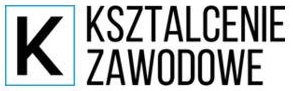 STAN NA 2021-02-12 Wszystkie wymieniane krajowe akty prawne znajdują się pod   adresem:    http://isap.sejm.gov.pl/ ROK 2021Rozporządzenie Ministra Edukacji i Nauki z dnia 12 lutego 2021 r. zmieniające rozporządzenie w sprawie czasowego ograniczenia funkcjonowania jednostek systemu oświaty w związku z zapobieganiem, przeciwdziałaniem i zwalczaniem COVID-19. 
Dz.U. poz. 283.O B W I E S Z C Z E N I E Marszałka Sejmu Rzeczypospolitej Polskiej z dnia17 grudnia 2020r.w sprawie ogłoszenia jednolitego tekstu ustawy o rachunkowościhttps://dziennikustaw.gov.pl/D2021000021701.pdfObwieszczenie Ministra Edukacji i Nauki z dnia 27 stycznia 2021 r. w sprawie prognozy zapotrzebowania na pracowników w zawodach szkolnictwa branżowego na krajowym i wojewódzkim rynku pracyM.P. poz. 122__________________________Rozporządzenie Ministra Edukacji i Nauki z dnia 27 stycznia 2021 r. zmieniające rozporządzenie w sprawie ogólnych celów i zadań kształcenia w zawodach szkolnictwa branżowego oraz klasyfikacji zawodów szkolnictwa branżowegoDz.U. poz. 211__________________________Ustawa z dnia 19 listopada 2020 r. o zmianie ustawy – Karta Nauczyciela oraz niektórych innych ustaw Dz.U. poz. 4__________________________ROK 2020Rozporządzenie Ministra Edukacji i Nauki z dnia 18 grudnia 2020 r. w sprawie sposobu podziału części oświatowej subwencji ogólnej dla jednostek samorządu terytorialnego w roku 2021Dz.U. poz. 2384__________________________Rozporządzenie Ministra Edukacji i Nauki z dnia 28 grudnia 2020 r. zmieniające rozporządzenie w sprawie szczególnych rozwiązań w okresie czasowego ograniczenia funkcjonowania jednostek systemu oświaty w związku z zapobieganiem, przeciwdziałaniem i zwalczaniem COVID-19Dz.U. poz. 2382__________________________Rozporządzenie Rady Ministrów z dnia 17 grudnia 2020 r. w sprawie utworzenia Ministerstwa Edukacji i Nauki oraz zniesienia Ministerstwa Edukacji Narodowej i Ministerstwa Nauki i Szkolnictwa WyższegoDz.U. poz. 2334__________________________Rozporządzenie Ministra Edukacji i Nauki z dnia 16 grudnia 2020 r. zmieniające rozporządzenie w sprawie szczególnych rozwiązań w okresie czasowego ograniczenia funkcjonowania jednostek systemu oświaty w związku z zapobieganiem, przeciwdziałaniem i zwalczaniem COVID-19Dz.U. poz. 2314__________________________Rozporządzenie Ministra Edukacji Narodowej z dnia 24 listopada 2020 r. zmieniające rozporządzenie w sprawie czasowego ograniczenia funkcjonowania jednostek systemu oświaty w związku z zapobieganiem, przeciwdziałaniem i zwalczaniem COVID-19 
Dz.U. poz. 2087__________________________Obwieszczenie Ministra Edukacji i Nauki z dnia 17 listopada 2020 r. w sprawie ogłoszenia jednolitego tekstu rozporządzenia Ministra Edukacji Narodowej w sprawie uzyskiwania stopni awansu zawodowego przez nauczycieliDz.U. poz. 2200__________________________Obwieszczenie Ministra Edukacji i Nauki z dnia 17 listopada 2020 r. w sprawie ogłoszenia jednolitego tekstu rozporządzenia Ministra Edukacji Narodowej w sprawie wymagań wobec szkół i placówekDz.U. z 2020 r. poz. 2198_____________________________Rozporządzenie Ministra Edukacji i Nauki z dnia 4 grudnia 2020 r. zmieniające rozporządzenie w sprawie zakresu i warunków przyznawania świadczeń przysługujących nauczycielom polskim skierowanym lub delegowanym do pracy za granicąDz.U. z 2020 r. poz. 2182_____________________________Obwieszczenie Ministra Edukacji i Nauki z dnia 17 listopada 2020 r. w sprawie ogłoszenia jednolitego tekstu rozporządzenia Ministra Edukacji Narodowej w sprawie organizacji kształcenia oraz warunków i form realizowania specjalnych działań opiekuńczo-wychowawczych w przedszkolach i szkołach specjalnych, zorganizowanych w podmiotach leczniczych i jednostkach pomocy społecznejDz.U. z 2020 r. poz. 2181	_____________________________Obwieszczenie Ministra Edukacji i Nauki z dnia 17 listopada 2020 r. w sprawie ogłoszenia jednolitego tekstu rozporządzenia Ministra Edukacji Narodowej w sprawie procedury przyznawania danych dostępowych do bazy danych systemu informacji oświatowejDz.U. poz. 2170__________________________Rozporządzenie Ministra Edukacji i Nauki z dnia 2 grudnia 2020 r. zmieniające rozporządzenie w sprawie standardu kształcenia przygotowującego do wykonywania zawodu nauczycielaDz.U. poz. 2160__________________________Rozporządzenie Ministra Edukacji i Nauki z dnia 1 grudnia 2020 r. zmieniające rozporządzenie w sprawie pomocy de minimis w ramach programu „Wsparcie dla czasopism naukowych”Dz.U. z 2020 r. poz. 2146_____________________________Obwieszczenie Ministra Edukacji  i Nauki z dnia 17 listopada 2020 r. w sprawie ogłoszenia jednolitego tekstu rozporządzenia Ministra Edukacji Narodowej w sprawie rodzajów szkół i placówek, w których nie tworzy się rad rodzicówDz.U. z 2020 r. poz. 2143_____________________________Obwieszczenie Ministra Edukacji  i Nauki z dnia 17 listopada 2020 r. w sprawie ogłoszenia jednolitego tekstu rozporządzenia Ministra Edukacji Narodowej w sprawie oddziałów i szkół sportowych oraz oddziałów i szkół mistrzostwa sportowegoDz.U. z 2020 r. poz. 2138_____________________________Rozporządzenie Ministra Edukacji i Nauki z dnia 27 listopada 2020 r. zmieniające rozporządzenie w sprawie szczególnych rozwiązań w okresie czasowego ograniczenia funkcjonowania jednostek systemu oświaty w związku z zapobieganiem, przeciwdziałaniem i zwalczaniem COVID-19Dz.U. z 2020 r. poz. 2111__________________________Rozporządzenie Ministra Edukacji Narodowej z dnia 24 listopada 2020 r. zmieniające rozporządzenie w sprawie czasowego ograniczenia funkcjonowania jednostek systemu oświaty w związku z zapobieganiem, przeciwdziałaniem i zwalczaniem COVID-19.  Dz.U. z 2020 r. poz. 2087_______________________Obwieszczenie Ministra Edukacji i Nauki z dnia 17 listopada 2020 r. w sprawie ogłoszenia jednolitego tekstu rozporządzenia Ministra Edukacji Narodowej w sprawie typów szkół i placówek, w których nie tworzy się samorządu uczniowskiegoDz.U. poz. 2082__________________________Rozporządzenie Ministra Edukacji i Nauki  z dnia 19 listopada 2020 r. w sprawie szczególnych rozwiązań w zakresie systemu informacji oświatowej w okresie czasowego ograniczenia funkcjonowania jednostek systemu oświaty w związku z zapobieganiem, przeciwdziałaniem i zwalczaniem COVID-19Dz.U. 2020 poz. 2057__________________________Rozporządzenie Ministra Edukacji i Nauki z dnia 18 listopada 2020 r. zmieniające rozporządzenie w sprawie sposobu podziału części oświatowej subwencji ogólnej dla jednostek samorządu terytorialnego w roku 2020Dz.U. poz. 2048__________________________Rozporządzenie Ministra Edukacji i Nauki z dnia 18 listopada 2020 r. zmieniające rozporządzenie w sprawie szczególnych rozwiązań w okresie czasowego ograniczenia funkcjonowania jednostek systemu oświaty w związku z zapobieganiem, przeciwdziałaniem i zwalczaniem COVID-19Dz.U. z 2020 poz. 2047__________________________Rozporządzenie Ministra Edukacji Narodowej z dnia 15 października 2020 r. w sprawie uzyskiwania stopni awansu zawodowego przez nauczycieli szkół za granicąDz.U. z 2020 poz. 1979__________________________Rozporządzenie Ministra Edukacji i Nauki z dnia 23 października 2020 r. zmieniające rozporządzenie w sprawie czasowego ograniczenia funkcjonowania jednostek systemu oświaty w związku z zapobieganiem, przeciwdziałaniem i zwalczaniem COVID-19Dz.U. z 2020 poz. 1970__________________________Rozporządzenie Rady Ministrów z dnia 22 października 2020 r. w sprawie ustanowienia Pełnomocnika Rządu do spraw wspierania wychowawczej funkcji szkoły i placówki, edukacji włączającej oraz kształcenia zawodowegoDz.U. poz. 1865____________________Rozporządzenie Ministra Edukacji i Nauki z dnia 5 listopada 2020 r. zmieniające rozporządzenie w sprawie czasowego ograniczenia funkcjonowania jednostek systemu oświaty w związku z zapobieganiem, przeciwdziałaniem i zwalczaniem COVID-19Dz.U. z 2020 poz. 1960__________________________Rozporządzenie Ministra Edukacji i Nauki z dnia 18 listopada 2020 r. zmieniające rozporządzenie w sprawie szczególnych rozwiązań w okresie czasowego ograniczenia funkcjonowania jednostek systemu oświaty w związku z zapobieganiem, przeciwdziałaniem i zwalczaniem COVID-19Dz.U. z 2020 poz. 1947____________________________Rozporządzenie Prezesa Rady Ministrów z dnia 20 października 2020 r. w sprawie szczegółowego zakresu działania Ministra Edukacji i NaukiDz.U. z 2020 r. poz. 1848__________________________Rozporządzenie Ministra Edukacji Narodowej z dnia 30 września 2020 r. w sprawie upoważnienia dyrektora Ośrodka Rozwoju Polskiej Edukacji za Granicą do załatwiania indywidualnych spraw z zakresu awansu zawodowego nauczycieli szkół za granicąDz.U. z 2020 poz. 1697__________________________Obwieszczenie Ministra Edukacji Narodowej z dnia 4 września 2020 r. w sprawie ogłoszenia jednolitego tekstu rozporządzenia Ministra Edukacji Narodowej i Sportu w sprawie bezpieczeństwa i higieny w publicznych i niepublicznych szkołach i placówkachDz.U. 2020 poz. 1604__________________________Obwieszczenie Ministra Edukacji Narodowej z dnia 4 września 2020 r. w sprawie ogłoszenia jednolitego tekstu rozporządzenia Ministra Edukacji Narodowej w sprawie szczegółowych zasad i warunków udzielania i cofania zezwolenia na założenie przez osobę prawną lub osobę fizyczną szkoły lub placówki publicznejDz.U. 2020 poz. 1591__________________________Obwieszczenie Ministra Edukacji Narodowej z dnia 14 sierpnia 2020 r. w sprawie ogłoszenia jednolitego tekstu rozporządzenia Ministra Edukacji Narodowej w sprawie wykazu zajęć prowadzonych bezpośrednio z uczniami lub wychowankami albo na ich rzecz przez nauczycieli poradni psychologiczno-pedagogicznych oraz nauczycieli: pedagogów, psychologów, logopedów, terapeutów pedagogicznych i doradców zawodowychDz.U. 2020 poz. 1552__________________________Obwieszczenie Ministra Edukacji Narodowej z dnia 14 sierpnia 2020 r. w sprawie ogłoszenia jednolitego tekstu rozporządzenia Ministra Edukacji Narodowej w sprawie nadzoru pedagogicznegoDz.U. 2020 poz. 1551__________________________Rozporządzenie Ministra Edukacji Narodowej z dnia 4 września 2020 r. zmieniające rozporządzenie w sprawie szczególnych rozwiązań w okresie czasowego ograniczenia funkcjonowania jednostek systemu oświaty w związku z zapobieganiem, przeciwdziałaniem i zwalczaniem COVID-19Dz.U. 2020 poz. 1539__________________________Rozporządzenie Ministra Edukacji Narodowej z dnia 4 września 2020 r. zmieniające rozporządzenie w sprawie indywidualnego nauczania dzieci i młodzieżyDz.U. 2020 poz. 1538__________________________Rozporządzenie Ministra Edukacji Narodowej z dnia 4 września 2020 r. zmieniające rozporządzenie w sprawie indywidualnego obowiązkowego rocznego przygotowania przedszkolnego dzieci i indywidualnego nauczania dzieci i młodzieżyDz.U. 2020 poz. 1537__________________________Obwieszczenie Ministra Edukacji Narodowej z dnia 14 sierpnia 2020 r. w sprawie ogłoszenia jednolitego tekstu rozporządzenia Ministra Edukacji Narodowej w sprawie wymagań ochrony przeciwpożarowej, jakie musi spełniać lokal, w którym są prowadzone oddział przedszkolny lub oddziały przedszkolne zorganizowane w szkole podstawowej albo jest prowadzone przedszkole utworzone w wyniku przekształcenia oddziału przedszkolnego lub oddziałów przedszkolnych zorganizowanych w szkole podstawowejDz.U. z 2020 poz. 1531__________________________Obwieszczenie Ministra Edukacji Narodowej z dnia 18 sierpnia 2020 r. w sprawie ogłoszenia jednolitego tekstu rozporządzenia Ministra Edukacji Narodowej w sprawie rodzajów innych form wychowania przedszkolnego, warunków tworzenia i organizowania tych form oraz sposobu ich działaniaDz.U. z 2020 poz. 1520__________________________Rozporządzenie Ministra Edukacji Narodowej z dnia 27 sierpnia 2020 r. zmieniające rozporządzenie w sprawie wysokości minimalnych stawek wynagrodzenia zasadniczego nauczycieli, ogólnych warunków przyznawania dodatków do wynagrodzenia zasadniczego oraz wynagradzania za pracę w dniu wolnym od pracyDz.U. 2020 poz. 1491__________________________Rozporządzenie Ministra Edukacji Narodowej z dnia 19 sierpnia 2020 r. zmieniające rozporządzenie w sprawie ogólnych celów i zadań kształcenia w zawodach szkolnictwa branżowego oraz klasyfikacji zawodów szkolnictwa branżowegoDz.U. 2020 poz. 1459__________________________Obwieszczenie Ministra Edukacji Narodowej z dnia 6 sierpnia 2020 r. w sprawie ogłoszenia jednolitego tekstu rozporządzenia Ministra Edukacji Narodowej w sprawie szczegółowych zasad ustalania wynagrodzenia oraz ekwiwalentu pieniężnego za urlop wypoczynkowy nauczycieliDz.U. 2020 poz. 1455__________________________Obwieszczenie Ministra Edukacji Narodowej z dnia 6 sierpnia 2020 r. w sprawie ogłoszenia jednolitego tekstu rozporządzenia Ministra Edukacji Narodowej w sprawie ramowego programu szkolenia kandydatów na ekspertów wchodzących w skład komisji egzaminacyjnych i kwalifikacyjnych dla nauczycieli ubiegających się o awans na stopień zawodowy, sposobu prowadzenia listy ekspertów oraz trybu wpisywania i skreślania ekspertów z listyDz.U. 2020 poz. 1453__________________________Obwieszczenie Ministra Edukacji Narodowej z dnia 6 sierpnia 2020 r. w sprawie ogłoszenia jednolitego tekstu rozporządzenia Ministra Edukacji Narodowej w sprawie zakresu i form prowadzenia w szkołach i placówkach systemu oświaty działalności wychowawczej, edukacyjnej, informacyjnej i profilaktycznej w celu przeciwdziałania narkomaniiDz.U. 2020 poz. 1449__________________________Rozporządzenie Ministra Edukacji Narodowej z dnia 12 sierpnia 2020 r. zmieniające rozporządzenie w sprawie szczególnych rozwiązań w okresie czasowego ograniczenia funkcjonowania jednostek systemu oświaty w związku z zapobieganiem, przeciwdziałaniem i zwalczaniem COVID-19Dz.U. 2020 poz. 1394__________________________Rozporządzenie Ministra Edukacji Narodowej z dnia 12 sierpnia 2020 r. w sprawie czasowego ograniczenia funkcjonowania jednostek systemu oświaty w związku z zapobieganiem, przeciwdziałaniem i zwalczaniem COVID-19Dz.U. 2020 poz. 1389__________________________Rozporządzenie Ministra Edukacji Narodowej z dnia 12 sierpnia 2020 r. zmieniające rozporządzenie w sprawie organizacji kształcenia dzieci obywateli polskich czasowo przebywających za granicąDz.U. 2020 poz. 1388__________________________Rozporządzenie Ministra Edukacji Narodowej z dnia 12 sierpnia 2020 r. zmieniające rozporządzenie w sprawie bezpieczeństwa i higieny w publicznych i niepublicznych szkołach i placówkachDz.U. 2020 poz. 1386__________________________Rozporządzenie Ministra Edukacji Narodowej z dnia 12 sierpnia 2020 r. zmieniające rozporządzenie w sprawie rodzajów innych form wychowania przedszkolnego, warunków tworzenia i organizowania tych form oraz sposobu ich działaniaDz.U. z 2020 r. poz. 1385__________________Obwieszczenie Ministra Edukacji Narodowej z dnia 15 lipca 2020 r. w sprawie ogłoszenia jednolitego tekstu rozporządzenia Ministra Edukacji Narodowej w sprawie szczegółowych warunków i sposobu przeprowadzania egzaminu ósmoklasistyDz.U. z 2020 r. poz. 1361__________________Rozporządzenie Ministra Edukacji Narodowej z dnia 15 lipca 2020 r. zmieniające rozporządzenie w sprawie regulaminu pracy komisji do oceny wniosków o wpis na listę podmiotów uprawnionych do pełnienia funkcji zewnętrznego zapewniania jakości, wzoru umowy z podmiotem, któremu powierzono funkcję zewnętrznego zapewniania jakości, oraz sposobu ustalania wysokości wynagrodzenia z tytułu tej umowyDz.U. z 2020 r. poz. 1306__________________Obwieszczenie Ministra Edukacji Narodowej z dnia 9 lipca 2020 r. w sprawie ogłoszenia jednolitego tekstu rozporządzenia Ministra Edukacji Narodowej w sprawie warunków organizowania kształcenia, wychowania i opieki dla dzieci i młodzieży niepełnosprawnych, niedostosowanych społecznie i zagrożonych niedostosowaniem społecznymDz.U. 2020 poz. 1309__________________________Obwieszczenie Ministra Edukacji Narodowej z dnia 9 lipca 2020 r. w sprawie ogłoszenia jednolitego tekstu rozporządzenia Ministra Edukacji Narodowej w sprawie sposobu opracowywania sprawozdania z wysokości średnich wynagrodzeń nauczycieli na poszczególnych stopniach awansu zawodowego w szkołach prowadzonych przez jednostki samorządu terytorialnegoDz.U. 2020 poz. 1303__________________________    Obwieszczenie Ministra Edukacji Narodowej z dnia 22 lipca 2020 r. w sprawie ogłoszenia jednolitego tekstu rozporządzenia Ministra Edukacji Narodowej w sprawie szczegółowego sposobu realizacji w szkołach środków towarzyszących o charakterze edukacyjnym, które służą prawidłowej realizacji programu dla szkół oraz upowszechniają wśród dzieci zdrowe nawyki żywieniowe Dz.U. z 2020 r. poz. 1302__________________Obwieszczenie Ministra Edukacji Narodowej z dnia 1 lipca 2020 r. w sprawie ogłoszenia jednolitego tekstu rozporządzenia Ministra Edukacji Narodowej w sprawie szczegółowych kwalifikacji wymaganych od nauczycieliDz.U. 2020 poz. 1289__________________________Obwieszczenie Ministra Edukacji Narodowej z dnia 1 lipca 2020 r. w sprawie ogłoszenia jednolitego tekstu rozporządzenia Ministra Edukacji Narodowej w sprawie kształcenia osób niebędących obywatelami polskimi oraz osób będących obywatelami polskimi, które pobierały naukę w szkołach funkcjonujących w systemach oświaty innych państwDz.U. z 2020 r. poz. 1283__________________Obwieszczenie Ministra Edukacji Narodowej z dnia 9 lipca 2020 r. w sprawie ogłoszenia jednolitego tekstu rozporządzenia Ministra Edukacji Narodowej w sprawie zasad organizacji i udzielania pomocy psychologiczno-pedagogicznej w publicznych przedszkolach, szkołach i placówkachDz.U. 2020 poz. 1280__________________________Rozporządzenie Ministra Edukacji Narodowej z dnia 24 czerwca 2020 r. zmieniające rozporządzenie w sprawie podstawy programowej kształcenia ogólnego dla liceum ogólnokształcącego, technikum oraz branżowej szkoły II stopniaDz.U. 2020 poz. 1248__________________________Obwieszczenie Ministra Edukacji Narodowej z dnia 28 maja 2020 r. w sprawie ogłoszenia jednolitego tekstu rozporządzenia Ministra Edukacji Narodowej i Sportu w sprawie bezpieczeństwa i higieny w publicznych i niepublicznych szkołach i placówkach   1166Dz.U. z 2020 r. poz. 1166_________Rozporządzenie Ministra Edukacji Narodowej z dnia 17 czerwca 2020 r. zmieniające rozporządzenie w sprawie warunków, jakie musi spełnić osoba ubiegająca się o uzyskanie dyplomu zawodowego albo dyplomu potwierdzającego kwalifikacje zawodoweDz.U. 2020 poz. 1154__________________________Rozporządzenie Ministra Edukacji Narodowej z dnia 25 czerwca 2020 r. zmieniające rozporządzenie w sprawie szczególnych rozwiązań w okresie czasowego ograniczenia funkcjonowania jednostek systemu oświaty w związku z zapobieganiem, przeciwdziałaniem i zwalczaniem COVID-19Dz.U. 2020 poz. 1111__________________________Rozporządzenie Ministra Edukacji Narodowej z dnia 25 czerwca 2020 r. zmieniające rozporządzenie w sprawie czasowego ograniczenia funkcjonowania jednostek systemu oświaty w związku z zapobieganiem, przeciwdziałaniem i zwalczaniem COVID-19Dz.U. poz. 1110 ==================Obwieszczenie Ministra Edukacji Narodowej z dnia 25 maja 2020 r. w sprawie ogłoszenia jednolitego tekstu rozporządzenia Ministra Edukacji Narodowej i Sportu w sprawie organizacji oraz sposobu przeprowadzania konkursów, turniejów i olimpiadDz.U. 2020 poz. 1036__________________________Rozporządzenie Ministra Edukacji Narodowej z dnia 3 czerwca 2020 r. zmieniające rozporządzenie w sprawie ramowych planów nauczania dla publicznych szkółDz.U. 2020 poz. 1008__________________________Rozporządzenie Ministra Edukacji Narodowej z dnia 28 maja 2020 r. zmieniające rozporządzenie w sprawie szczególnych rozwiązań w okresie czasowego ograniczenia funkcjonowania jednostek systemu oświaty w związku z zapobieganiem, przeciwdziałaniem i zwalczaniem COVID-19Dz.U. 2020 poz. 952__________________________Rozporządzenie Ministra Edukacji Narodowej z dnia 22 maja 2020 r. w sprawie szczególnych rozwiązań w zakresie terminów i sposobu przekazywania danych do bazy danych systemu informacji oświatowej w okresie czasowego ograniczenia funkcjonowania jednostek systemu oświaty w związku z zapobieganiem, przeciwdziałaniem i zwalczaniem COVID-19Dz.U. 2020 poz. 923__________________________Rozporządzenie Ministra Edukacji Narodowej z dnia 19 maja 2020 r. zmieniające rozporządzenie w sprawie szczególnych rozwiązań w okresie czasowego ograniczenia funkcjonowania jednostek systemu oświaty w związku z zapobieganiem, przeciwdziałaniem i zwalczaniem COVID-19Dz.U. 2020 poz. 891__________________________Rozporządzenie Ministra Edukacji Narodowej z dnia 14 maja 2020 r. zmieniające rozporządzenie w sprawie szczególnych rozwiązań w okresie czasowego ograniczenia funkcjonowania jednostek systemu oświaty w związku z zapobieganiem, przeciwdziałaniem i zwalczaniem COVID-19Dz.U. 2020 poz. 872__________________________Rozporządzenie Ministra Edukacji Narodowej z dnia 28 kwietnia 2020 r. zmieniające rozporządzenie w sprawie kryteriów i trybu przyznawania nagród dla nauczycieliDz.U. z 2020 r. poz. 795__________________________Rozporządzenie Ministra Edukacji Narodowej z dnia 29 kwietnia 2020 r. zmieniające rozporządzenie w sprawie szczególnych rozwiązań w okresie czasowego ograniczenia funkcjonowania jednostek systemu oświaty w związku z zapobieganiem, przeciwdziałaniem i zwalczaniem COVID-19 Dz.U. z 2020 r. poz. 781_______________________            Rozporządzenie Ministra Edukacji Narodowej z dnia 29 kwietnia 2020 r. zmieniające rozporządzenie w sprawie czasowego ograniczenia funkcjonowania jednostek systemu oświaty w związku z zapobieganiem, przeciwdziałaniem i zwalczaniem COVID-19Dz.U. z 2020 r. poz. 780_______________Rozporządzenie Ministra Edukacji Narodowej z dnia 24 kwietnia 2020 r. zmieniające rozporządzenie w sprawie czasowego ograniczenia funkcjonowania jednostek systemu oświaty w związku z zapobieganiem, przeciwdziałaniem i zwalczaniem COVID-19Rozporządzenie nowelizacja​_rozporządzenia​_MEN​_-​_COViD-19​_(art​_30b)​_2404.pdf 0.14MB Uzasadnienie uzasadnienie​_do​_4​_nowelizacji​_rozporządzenia​_30b​_2404.pdf 0.10MB Dz.U. z 2020 r. poz. 742__________________________Rozporządzenie Ministra Nauki i Szkolnictwa Wyższego z dnia 17 kwietnia 2020 r. zmieniające rozporządzenie w sprawie standardu kształcenia przygotowującego do wykonywania zawodu nauczycielaDz.U. z 2020 r. poz. 726    link tymczasowy: http://dziennikustaw.gov.pl/DU/2020/726___________________________________________________________________________Obwieszczenie Marszałka Sejmu Rzeczypospolitej Polskiej z dnia 6 kwietnia 2020 r. w sprawie ogłoszenia jednolitego tekstu ustawy o samorządzie gminnymDz.U. z 2020 r. poz. 713   tymczasowy link: http://dziennikustaw.gov.pl/D2020000071301.pdf_________________________________________Rozporządzenie Ministra Edukacji Narodowej z dnia 10 kwietnia 2020 r. zmieniające rozporządzenie w sprawie szczególnych rozwiązań w okresie czasowego ograniczenia funkcjonowania jednostek systemu oświaty w związku z zapobieganiem, przeciwdziałaniem i zwalczaniem COVID-19   Dz.U. z 2020 r. poz. 657http://dziennikustaw.gov.pl/DU/2020/657 ________________________________________Rozporządzenie MEN z 9 kwietnia 2020 r. zmieniające rozporządzenie w sprawie czasowego ograniczenia funkcjonowania jednostek systemu oświaty w związku z zapobieganiem, przeciwdziałaniem i zwalczaniem COVID-19 - uzasadnienie Rozporządzenie​_Ministra​_Edukacji​_Narodowej​_z​_9​_kwietnia​_2020​_r​_-​_uzasadnienie.pdf 0.10MB  ---------------------Rozporządzenie Ministra Edukacji Narodowej z dnia 9 kwietnia 2020 r. zmieniające rozporządzenie w sprawie czasowego ograniczenia funkcjonowania jednostek systemu oświaty w związku z zapobieganiem, przeciwdziałaniem i zwalczaniem COVID-19Dz.U. z 2020 r. poz. 642--------------------Rozporządzenie Ministra Edukacji Narodowej z dnia 11 marca 2020 r. zmieniające rozporządzenie w sprawie podstaw programowych kształcenia w zawodach szkolnictwa branżowego oraz dodatkowych umiejętności zawodowych w zakresie wybranych zawodów szkolnictwa branżowego  Dz.U. z 2020 r. poz. 635________________________ Rozporządzenie Ministra Edukacji Narodowej z dnia 3 kwietnia 2020 r. zmieniające rozporządzenie w sprawie czasowego ograniczenia funkcjonowania jednostek systemu oświaty w związku z zapobieganiem, przeciwdziałaniem i zwalczaniem COVID-19Dz.U. z 2020 r. poz. 595___________________________Rozporządzenie Ministra Edukacji Narodowej z dnia 31 marca 2020 r. zmieniające rozporządzenie w sprawie szczególnych rozwiązań w okresie czasowego ograniczenia funkcjonowania jednostek systemu oświaty w związku z zapobieganiem, przeciwdziałaniem i zwalczaniem COVID-19Dz.U. z 2020 r. poz. 564________________________________Rozporządzenie Ministra Edukacji Narodowej z dnia 25 marca 2020 r. zmieniające rozporządzenie w sprawie szczególnych rozwiązań w okresie czasowego ograniczenia funkcjonowania jednostek systemu oświaty w związku z zapobieganiem, przeciwdziałaniem i zwalczaniem COVID-19Dz.U. z 2020 r. poz. 530_________________________________Rozporządzenie Ministra Edukacji Narodowej z dnia 20 marca 2020 r. w sprawie szczególnych rozwiązań w okresie czasowego ograniczenia funkcjonowania jednostek systemu oświaty w związku z zapobieganiem, przeciwdziałaniem i zwalczaniem COVID-19Dz.U. z 2020 r. poz. 493___________________Rozporządzenie Ministra Edukacji Narodowej z dnia 20 marca 2020 r. zmieniające rozporządzenie w sprawie czasowego ograniczenia funkcjonowania jednostek systemu oświaty w związku z zapobieganiem, przeciwdziałaniem i zwalczaniem COVID-19Dz.U. z 2020 r. poz. 492_____________Rozporządzenie Ministra Edukacji Narodowej z dnia 5 marca 2020 r. w sprawie udzielania dotacji celowej na wyposażenie szkół w podręczniki, materiały edukacyjne i materiały ćwiczeniowe w 2020 r.  Dz.U z 2020 r. poz 479 ______Rozporządzenie Ministra Edukacji Narodowej z dnia 11 marca 2020 r. w sprawie czasowego ograniczenia funkcjonowania jednostek systemu oświaty w związku z zapobieganiem, przeciwdziałaniem i zwalczaniem COVID-19Dz.U. z 2020 r. poz. 410______________________Rozporządzenie Ministra Edukacji Narodowej z dnia 24 lutego 2020 r. w sprawie konkursu na stanowisko dyrektora publicznej placówki doskonalenia nauczycieli prowadzonej przez ministraDz.U. z 2020 r. poz. 385___________________Rozporządzenie Ministra Edukacji Narodowej z dnia 13 lutego 2020 r. zmieniające rozporządzenie w sprawie przypadków, w których do publicznej lub niepublicznej szkoły dla dorosłych można przyjąć osobę, która ukończyła 16 albo 15 lat, oraz przypadków, w których osoba, która ukończyła ośmioletnią szkołę podstawową, może spełniać obowiązek nauki przez uczęszczanie na kwalifikacyjny kurs zawodowy Dz.U. z 2020 r. poz. 337________________________________________________________Rozporządzenie Ministra Edukacji Narodowej z dnia 5 lutego 2020 r. zmieniające rozporządzenie w sprawie organizacji kształcenia oraz warunków i form realizowania specjalnych działań opiekuńczo-wychowawczych w przedszkolach i szkołach specjalnych, zorganizowanych w podmiotach leczniczych i jednostkach pomocy społecznejDz.U. z 2020 r. poz. 269_____________________________________________________________________Obwieszczenie Marszałka Sejmu Rzeczypospolitej Polskiej z dnia 13 grudnia 2019 r. w sprawie ogłoszenia jednolitego tekstu ustawy o Zintegrowanym Systemie KwalifikacjiDz.U. z 2020 r. poz. 226_____________________________________________________________________Obwieszczenie Marszałka Sejmu Rzeczypospolitej Polskiej z dnia 13 grudnia 2019 r. w sprawie ogłoszenia jednolitego tekstu ustawy o zasadach uznawania kwalifikacji zawodowych nabytych w państwach członkowskich Unii Europejskiej Dz.U. z 2020 r. poz. 220_____________________________________________________________________Obwieszczenie Ministra Edukacji Narodowej z dnia 24 stycznia 2020 r. w sprawie prognozy zapotrzebowania na pracowników w zawodach szkolnictwa branżowego na krajowym i wojewódzkim rynku pracyMP z 2020 r. poz. 106______________________________________________________________________Rozporządzenie Ministra Edukacji Narodowej z dnia 23 grudnia 2019 r. zmieniające rozporządzenie w sprawie ogólnych celów i zadań kształcenia w zawodach szkolnictwa branżowego oraz klasyfikacji zawodów szkolnictwa branżowegoDz.U. z 2020 r. poz. 82http://dziennikustaw.gov.pl/du/2020/82/D2020000008201.pdfPrawo oświatowe.Dz.U.2020.910 t.j. z dnia 2020.05.22Rozporządzenie Ministra Edukacji Narodowej z dnia 4 września 2020 r. zmieniające rozporządzenie w sprawie indywidualnego obowiązkowego rocznego przygotowania przedszkolnego dzieci i indywidualnego nauczania dzieci i młodzieży. Dz.U. poz. 1537.Rozporządzenie Ministra Edukacji Narodowej z dnia 4 września 2020 r. zmieniające rozporządzenie w sprawie indywidualnego nauczania dzieci i młodzieży. Dz.U. poz. 1538.Rozporządzenie Ministra Edukacji Narodowej z dnia 4 września 2020 r. zmieniające rozporządzenie w sprawie szczególnych rozwiązań w okresie czasowego ograniczenia funkcjonowania jednostek systemu oświaty w związku z zapobieganiem, przeciwdziałaniem i zwalczaniem COVID-19. Dz.U. poz. 1539.Rozporządzenie Ministra Edukacji Narodowej z dnia 28 kwietnia 2020 r. zmieniające rozporządzenie w sprawie kryteriów i trybu przyznawania nagród dla nauczycieliDz.U. z 2020 r. poz. 795__________________________Rozporządzenie Ministra Edukacji Narodowej z dnia 29 kwietnia 2020 r. zmieniające rozporządzenie w sprawie szczególnych rozwiązań w okresie czasowego ograniczenia funkcjonowania jednostek systemu oświaty w związku z zapobieganiem, przeciwdziałaniem i zwalczaniem COVID-19 Dz.U. z 2020 r. poz. 781_______________________            Rozporządzenie Ministra Edukacji Narodowej z dnia 29 kwietnia 2020 r. zmieniające rozporządzenie w sprawie czasowego ograniczenia funkcjonowania jednostek systemu oświaty w związku z zapobieganiem, przeciwdziałaniem i zwalczaniem COVID-19Dz.U. z 2020 r. poz. 780_______________Rozporządzenie Ministra Edukacji Narodowej z dnia 24 kwietnia 2020 r. zmieniające rozporządzenie w sprawie czasowego ograniczenia funkcjonowania jednostek systemu oświaty w związku z zapobieganiem, przeciwdziałaniem i zwalczaniem COVID-19Rozporządzenie nowelizacja​_rozporządzenia​_MEN​_-​_COViD-19​_(art​_30b)​_2404.pdf 0.14MB Uzasadnienie uzasadnienie​_do​_4​_nowelizacji​_rozporządzenia​_30b​_2404.pdf 0.10MB Dz.U. z 2020 r. poz. 742_--------Rozporządzenie Ministra Nauki i Szkolnictwa Wyższego z dnia 17 kwietnia 2020 r. zmieniające rozporządzenie w sprawie standardu kształcenia przygotowującego do wykonywania zawodu nauczycielaDz.U. z 2020 r. poz. 726    link tymczasowy: http://dziennikustaw.gov.pl/DU/2020/726___________________________________________________________________________Obwieszczenie Marszałka Sejmu Rzeczypospolitej Polskiej z dnia 6 kwietnia 2020 r. w sprawie ogłoszenia jednolitego tekstu ustawy o samorządzie gminnymDz.U. z 2020 r. poz. 713   tymczasowy link: http://dziennikustaw.gov.pl/D2020000071301.pdf_________________________________________Rozporządzenie Ministra Edukacji Narodowej z dnia 10 kwietnia 2020 r. zmieniające rozporządzenie w sprawie szczególnych rozwiązań w okresie czasowego ograniczenia funkcjonowania jednostek systemu oświaty w związku z zapobieganiem, przeciwdziałaniem i zwalczaniem COVID-19   Dz.U. z 2020 r. poz. 657http://dziennikustaw.gov.pl/DU/2020/657 ________________________________________Rozporządzenie MEN z 9 kwietnia 2020 r. zmieniające rozporządzenie w sprawie czasowego ograniczenia funkcjonowania jednostek systemu oświaty w związku z zapobieganiem, przeciwdziałaniem i zwalczaniem COVID-19 - uzasadnienie Rozporządzenie​_Ministra​_Edukacji​_Narodowej​_z​_9​_kwietnia​_2020​_r​_-​_uzasadnienie.pdf 0.10MB  ---------------------Rozporządzenie Ministra Edukacji Narodowej z dnia 9 kwietnia 2020 r. zmieniające rozporządzenie w sprawie czasowego ograniczenia funkcjonowania jednostek systemu oświaty w związku z zapobieganiem, przeciwdziałaniem i zwalczaniem COVID-19Dz.U. z 2020 r. poz. 642-------------------- Rozporządzenie Ministra Edukacji Narodowej z dnia 11 marca 2020 r. zmieniające rozporządzenie w sprawie podstaw programowych kształcenia w zawodach szkolnictwa branżowego oraz dodatkowych umiejętności zawodowych w zakresie wybranych zawodów szkolnictwa branżowego  Dz.U. z 2020 r. poz. 635Rozporządzenie Ministra Edukacji Narodowej z dnia 3 kwietnia 2020 r. zmieniające rozporządzenie w sprawie czasowego ograniczenia funkcjonowania jednostek systemu oświaty w związku z zapobieganiem, przeciwdziałaniem i zwalczaniem COVID-19Dz.U. z 2020 r. poz. 595Rozporządzenie Ministra Edukacji Narodowej z dnia 31 marca 2020 r. zmieniające rozporządzenie w sprawie szczególnych rozwiązań w okresie czasowego ograniczenia funkcjonowania jednostek systemu oświaty w związku z zapobieganiem, przeciwdziałaniem i zwalczaniem COVID-19Dz.U. z 2020 r. poz. 564Rozporządzenie Ministra Edukacji Narodowej z dnia 25 marca 2020 r. zmieniające rozporządzenie w sprawie szczególnych rozwiązań w okresie czasowego ograniczenia funkcjonowania jednostek systemu oświaty w związku z zapobieganiem, przeciwdziałaniem i zwalczaniem COVID-19Dz.U. z 2020 r. poz. 530Rozporządzenie Ministra Edukacji Narodowej z dnia 20 marca 2020 r. w sprawie szczególnych rozwiązań w okresie czasowego ograniczenia funkcjonowania jednostek systemu oświaty w związku z zapobieganiem, przeciwdziałaniem i zwalczaniem COVID-19Dz.U. z 2020 r. poz. 493Rozporządzenie Ministra Edukacji Narodowej z dnia 20 marca 2020 r. zmieniające rozporządzenie w sprawie czasowego ograniczenia funkcjonowania jednostek systemu oświaty w związku z zapobieganiem, przeciwdziałaniem i zwalczaniem COVID-19Dz.U. z 2020 r. poz. 492Rozporządzenie Ministra Edukacji Narodowej z dnia 5 marca 2020 r. w sprawie udzielania dotacji celowej na wyposażenie szkół w podręczniki, materiały edukacyjne i materiały ćwiczeniowe w 2020 r.  Dz.U z 2020 r. poz 479
Rozporządzenie Ministra Edukacji Narodowej z dnia 11 marca 2020 r. w sprawie czasowego ograniczenia funkcjonowania jednostek systemu oświaty w związku z zapobieganiem, przeciwdziałaniem i zwalczaniem COVID-19Dz.U. z 2020 r. poz. 410Rozporządzenie Ministra Edukacji Narodowej z dnia 24 lutego 2020 r. w sprawie konkursu na stanowisko dyrektora publicznej placówki doskonalenia nauczycieli prowadzonej przez ministraDz.U. z 2020 r. poz. 385Rozporządzenie Ministra Edukacji Narodowej z dnia 13 lutego 2020 r. zmieniające rozporządzenie w sprawie przypadków, w których do publicznej lub niepublicznej szkoły dla dorosłych można przyjąć osobę, która ukończyła 16 albo 15 lat, oraz przypadków, w których osoba, która ukończyła ośmioletnią szkołę podstawową, może spełniać obowiązek nauki przez uczęszczanie na kwalifikacyjny kurs zawodowy Dz.U. z 2020 r. poz. 337Rozporządzenie Ministra Edukacji Narodowej z dnia 5 lutego 2020 r. zmieniające rozporządzenie w sprawie organizacji kształcenia oraz warunków i form realizowania specjalnych działań opiekuńczo-wychowawczych w przedszkolach i szkołach specjalnych, zorganizowanych w podmiotach leczniczych i jednostkach pomocy społecznejDz.U. z 2020 r. poz. 269Obwieszczenie Marszałka Sejmu Rzeczypospolitej Polskiej z dnia 13 grudnia 2019 r. w sprawie ogłoszenia jednolitego tekstu ustawy o Zintegrowanym Systemie KwalifikacjiDz.U. z 2020 r. poz. 226Obwieszczenie Marszałka Sejmu Rzeczypospolitej Polskiej z dnia 13 grudnia 2019 r. w sprawie ogłoszenia jednolitego tekstu ustawy o zasadach uznawania kwalifikacji zawodowych nabytych w państwach członkowskich Unii Europejskiej Dz.U. z 2020 r. poz. 220Obwieszczenie Ministra Edukacji Narodowej z dnia 24 stycznia 2020 r. w sprawie prognozy zapotrzebowania na pracowników w zawodach szkolnictwa branżowego na krajowym i wojewódzkim rynku pracyMP. z 2020 r. poz. 106Rozporządzenie Ministra Edukacji Narodowej z dnia 23 grudnia 2019 r. zmieniające rozporządzenie w sprawie ogólnych celów i zadań kształcenia w zawodach szkolnictwa branżowego oraz klasyfikacji zawodów szkolnictwa branżowegoDz.U. z 2020 r. poz. 0082http://dziennikustaw.gov.pl/du/2020/82/D2020000008201.pdfROK 2019Rozporządzenie Ministra Edukacji Narodowej z dnia 16 grudnia 2019 r. zmieniające rozporządzenie w sprawie egzaminu czeladniczego, egzaminu mistrzowskiego oraz egzaminu sprawdzającego, przeprowadzanych przez komisje egzaminacyjne izb rzemieślniczychDz.U. z 2019 r. poz. 2468Rozporządzenie Ministra Edukacji Narodowej z dnia 12 grudnia 2019 r. w sprawie sposobu podziału części oświatowej subwencji ogólnej dla jednostek samorządu terytorialnego w roku 2020Dz.U. z 2019 r. poz. 2446Rozporządzenie Ministra Edukacji Narodowej z dnia 12 grudnia 2019 r. zmieniające rozporządzenie w sprawie wysokości minimalnych stawek wynagrodzenia zasadniczego nauczycieli, ogólnych warunków przyznawania dodatków do wynagrodzenia zasadniczego oraz wynagradzania za pracę w dniu wolnym od pracyDz.U. z 2019 r. poz. 2441Rozporządzenie Ministra Edukacji Narodowej z dnia 26 listopada 2019 r. zmieniające rozporządzenie w sprawie sposobu opracowywania sprawozdania z wysokości średnich wynagrodzeń nauczycieli na poszczególnych stopniach awansu zawodowego w szkołach prowadzonych przez jednostki samorządu terytorialnegoDz.U. z 2019 r. poz. 2387Rozporządzenie Ministra Edukacji Narodowej z dnia 14 listopada 2019 r. w sprawie Sektorowej Ramy Kwalifikacji w sektorze usługi rozwojoweDz.U. z 2019 r. poz. 2345Rozporządzenie Prezesa Rady Ministrów z dnia 18 listopada 2019 r. w sprawie szczegółowego zakresu działania Ministra Edukacji NarodowejDz.U. z 2019 r. poz. 2268Rozporządzenie Ministra Edukacji Narodowej z dnia 15 października 2019 r. zmieniające rozporządzenie w sprawie organizacji kształcenia dzieci obywateli polskich czasowo przebywających za granicąDz.U. z 2019 r. poz. 2172Rozporządzenie Ministra Edukacji Narodowej z dnia 3 października 2019 r. w sprawie dopuszczania do użytku szkolnego podręcznikówDz.U. z 2019 r. poz. 2013Rozporządzenie Ministra Edukacji Narodowej z dnia 11 września 2019 r. zmieniające rozporządzenie w sprawie sposobu prowadzenia przez publiczne przedszkola, szkoły i placówki dokumentacji przebiegu nauczania, działalności wychowawczej i opiekuńczej oraz rodzajów tej dokumentacjiDz.U. z 2019 r. poz. 1788Rozporządzenie Ministra Edukacji Narodowej z dnia 17 września 2019 r. zmieniające rozporządzenie w sprawie świadectw, dyplomów państwowych i innych drukówDz.U. z 2019 r. poz. 1780Rozporządzenie Ministra Edukacji Narodowej z dnia 21 sierpnia 2019 r. w sprawie przeprowadzania postępowania rekrutacyjnego oraz postępowania uzupełniającego do publicznych przedszkoli, szkół, placówek i centrówDz.U. z 2019 r. poz. 1737Rozporządzenie Ministra Edukacji Narodowej z dnia 30 sierpnia 2019 r. w sprawie warunków, jakie musi spełnić osoba ubiegająca się o uzyskanie dyplomu zawodowego albo dyplomu potwierdzającego kwalifikacje zawodoweDz.U. z 2019 r. poz. 1731Rozporządzenie Ministra Edukacji Narodowej z dnia 30 sierpnia 2019 r. w sprawie egzaminów eksternistycznychDz.U. z 2019 r. poz. 1717Rozporządzenie Ministra Edukacji Narodowej z dnia 28 sierpnia 2019 r. w sprawie szczegółowych warunków i sposobu przeprowadzania egzaminu zawodowego oraz egzaminu potwierdzającego kwalifikacje w zawodzie.Dz.U. . z 2019 r. poz. 1707Rozporządzenie Ministra Edukacji Narodowej z dnia 27 sierpnia 2019 r. w sprawie świadectw, dyplomów państwowych i innych drukówDz.U. z 2019 r. poz. 1700Rozporządzenie Ministra Edukacji Narodowej z dnia 29 sierpnia 2019 r. w sprawie akredytacji kształcenia ustawicznego w formach pozaszkolnychDz.U. z 2019 r. poz. 1692Rozporządzenie Ministra Edukacji Narodowej z dnia 29 sierpnia 2019 r. zmieniające rozporządzenie w sprawie sposobu prowadzenia przez publiczne przedszkola, szkoły i placówki dokumentacji przebiegu nauczania, działalności wychowawczej i opiekuńczej oraz rodzajów tej dokumentacjiDz.U. z 2019 r. poz. 1664Rozporządzenie Ministra Edukacji Narodowej z dnia 28 sierpnia 2019 r. w sprawie szczegółowego zakresu danych dziedzinowych gromadzonych w systemie informacji oświatowej oraz terminów przekazywania niektórych danych do bazy danych systemu informacji oświatowejDz.U. z 2019 r. poz. 1663Rozporządzenie Ministra Edukacji Narodowej z dnia 27 sierpnia 2019 r. zmieniające rozporządzenie w sprawie sposobu podziału części oświatowej subwencji ogólnej dla jednostek samorządu terytorialnego w roku 2019Dz.U. z 2019 r. poz. 1662Rozporządzenie Ministra Edukacji Narodowej z dnia 28 sierpnia 2019 r. zmieniające rozporządzenie w sprawie wymagań, jakim powinna odpowiadać osoba zajmująca stanowisko dyrektora oraz inne stanowisko kierownicze w publicznym przedszkolu, publicznej szkole podstawowej, publicznej szkole ponadpodstawowej oraz publicznej placówceDz.U. z 2019 r. poz. 1661Rozporządzenie Ministra Edukacji Narodowej z dnia 27 sierpnia 2019 r. zmieniające rozporządzenie w sprawie ramowego programu szkolenia kandydatów na egzaminatorów, sposobu prowadzenia ewidencji egzaminatorów oraz trybu wpisywania i skreślania egzaminatorów z ewidencjiDz.U. z 2019 r. poz. 1660Rozporządzenie Ministra Edukacji Narodowej z dnia 23 sierpnia 2019 r. zmieniające rozporządzenie w sprawie dodatków do wynagrodzenia zasadniczego oraz wynagrodzenia za godziny ponadwymiarowe i godziny doraźnych zastępstw dla nauczycieli zatrudnionych w szkołach prowadzonych przez organy administracji rządowejDz.U. z 2019 r. poz. 1654Rozporządzenie Ministra Edukacji Narodowej z dnia 23 sierpnia 2019 r. w sprawie dofinansowania doskonalenia zawodowego nauczycieli, szczegółowych celów szkolenia branżowego oraz trybu i warunków kierowania nauczycieli na szkolenia branżoweDz.U. z 2019 r. poz. 1653Rozporządzenie Ministra Edukacji Narodowej z dnia 9 sierpnia 2019 r. w sprawie organizacji kształcenia dzieci obywateli polskich czasowo przebywających za granicą  Dz.U. z 2019 r. poz. 1652Rozporządzenie Ministra Edukacji Narodowej z dnia 23 sierpnia 2019 r. zmieniające rozporządzenie w sprawie uzyskiwania stopni awansu zawodowego przez nauczycieliDz.U. z 2019 r. poz. 1650Rozporządzenie Ministra Edukacji Narodowej z dnia 22 sierpnia 2019 r. w sprawie warunków wynagradzania egzaminatorów za udział w przeprowadzaniu egzaminów oraz nauczycieli akademickich za udział w przeprowadzaniu części ustnej egzaminu maturalnegoDz.U. z 2019 r. poz. 1648Rozporządzenie Ministra Edukacji Narodowej z dnia 27 sierpnia 2019 r. w sprawie Kolegium Arbitrażu EgzaminacyjnegoDz.U. z 2019 r. poz. 1647Rozporządzenie Ministra Edukacji Narodowej z dnia 21 sierpnia 2019 r. w sprawie szczegółowych warunków przechodzenia ucznia ze szkoły publicznej, publicznej szkoły artystycznej, szkoły niepublicznej lub niepublicznej szkoły artystycznej o uprawnieniach publicznej szkoły artystycznej, do szkoły publicznej innego typu albo szkoły publicznej tego samego typu  Dz.U. z 2019 r. poz. 1641Rozporządzenie Rady Ministrów z dnia 13 sierpnia 2019 r. zmieniające rozporządzenie w sprawie przygotowania zawodowego młodocianych i ich wynagradzaniaDz.U. z 2019 r. poz. 1636Rozporządzenie Ministra Edukacji Narodowej z dnia 19 sierpnia 2019 r. zmieniające rozporządzenie w sprawie regulaminu konkursu na stanowisko dyrektora publicznego przedszkola, publicznej szkoły podstawowej, publicznej szkoły ponadpodstawowej lub publicznej placówki oraz trybu pracy komisji konkursowejDz.U. z 2019 r. poz. 1634Rozporządzenie Ministra Edukacji Narodowej z dnia 23 sierpnia 2019 r. zmieniające rozporządzenie w sprawie nadzoru pedagogicznegoDz.U. z 2019 r. poz. 1627 Rozporządzenie Ministra Edukacji Narodowej z dnia 22 sierpnia 2019 r. w sprawie powierzenia Ośrodkowi Rozwoju Polskiej Edukacji za Granicą sprawowania nadzoru pedagogicznego nad szkołami polskimi oraz szkołami i zespołami szkół w Polsce i za granicą, a także wykonywania w odniesieniu do nich zadań organu prowadzącego oraz zadań związanych z awansem zawodowym nauczycieli tych szkółDz.U. z 2019 r. poz. 1626Rozporządzenie Ministra Kultury i Dziedzictwa Narodowego z dnia 22 sierpnia 2019 r. w sprawie szczegółowej organizacji publicznych szkół i placówek artystycznychDz.U. z 2019 r. poz. 1624Rozporządzenie Ministra Edukacji Narodowej z dnia 19 sierpnia 2019 r. w sprawie trybu dokonywania oceny pracy nauczycieli, w tym nauczycieli zajmujących stanowiska kierownicze, szczegółowego zakresu informacji zawartych w karcie oceny pracy, składu i sposobu powoływania zespołu oceniającego oraz szczegółowego trybu postępowania odwoławczegoDz.U. z 2019 r. poz. 1625Rozporządzenie Ministra Edukacji Narodowej z dnia 13 sierpnia 2019 r. zmieniające rozporządzenie w sprawie organizacji kształcenia oraz warunków i form realizowania specjalnych działań opiekuńczo-wychowawczych w przedszkolach i szkołach specjalnych, zorganizowanych w podmiotach leczniczych i jednostkach pomocy społecznejDz.U. z 2019 r. poz. 1609Rozporządzenie Ministra Edukacji Narodowej z dnia 13 sierpnia 2019 r. w sprawie wynagradzania nauczycieli zatrudnionych w szkołach polskich oraz w publicznych szkołach i zespołach szkół przy przedstawicielstwach dyplomatycznych, urzędach konsularnych i przedstawicielstwach wojskowych Rzeczypospolitej PolskiejDz.U. z 2019 r. poz. 1599Rozporządzenie Ministra Edukacji Narodowej z dnia 14 sierpnia 2019 r. zmieniające rozporządzenie w sprawie wysokości minimalnych stawek wynagrodzenia zasadniczego nauczycieli, ogólnych warunków przyznawania dodatków do wynagrodzenia zasadniczego oraz wynagradzania za pracę w dniu wolnym od pracyDz.U. z 2019 r. poz. 1587Rozporządzenie Ministra Edukacji Narodowej z dnia 12 sierpnia 2019 r. w sprawie wzoru zaświadczenia o odbyciu stażu uczniowskiegoDz.U. z 2019 r. poz. 1583Rozporządzenie Ministra Edukacji Narodowej z dnia 6 sierpnia 2019 r. zmieniające rozporządzenie w sprawie wymagań wobec szkół i placówekDz.U. z 2019 r. poz. 1575Rozporządzenie Ministra Edukacji Narodowej z dnia 31 lipca 2019 r. w sprawie wzorów znaków graficznych informujących o poziomach Polskiej Ramy Kwalifikacji przypisanych do kwalifikacji pełnych i cząstkowych włączonych do Zintegrowanego Systemu Kwalifikacji i odpowiadających im poziomach europejskich ram kwalifikacjiDz.U. z 2019 r. poz. 1574Rozporządzenie Ministra Edukacji Narodowej z dnia 7 sierpnia 2019 r. zmieniające rozporządzenie w sprawie procedury przyznawania danych dostępowych do bazy danych systemu informacji oświatowej Dz.U. z 2019 r. poz. 1557  Rozporządzenie Ministra Edukacji Narodowej z dnia 31 lipca 2019 r. zmieniające rozporządzenie w sprawie podstawy programowej kształcenia w zawodachDz.U. z 2019 r. poz. 1539     http://www.dziennikustaw.gov.pl/du/2019/1539/1Rozporządzenie Ministra Edukacji Narodowej z dnia 31 lipca 2019 r. zmieniające rozporządzenie w sprawie klasyfikacji zawodów szkolnictwa zawodowegoDz.U. z 2019 r. poz. 1536    http://www.dziennikustaw.gov.pl/du/2019/1536/1Rozporządzenie Ministra Edukacji Narodowej z dnia 26 lipca 2019 r. zmieniające rozporządzenie w sprawie kształcenia ustawicznego w formach pozaszkolnychDz.U. z 2019 r. poz. 1533     http://www.dziennikustaw.gov.pl/du/2019/1533/D2019000153301.pdfRozporządzenie Ministra Edukacji Narodowej z dnia 29 lipca 2019 r. zmieniające rozporządzenie w sprawie konkursu na stanowisko dyrektora Centralnej Komisji Egzaminacyjnej i stanowisko dyrektora okręgowej komisji egzaminacyjnejDz.U. z 2019 r. poz. 1451Rozporządzenie Ministra Edukacji Narodowej z dnia 12 lipca 2019 r. w sprawie Sektorowej Ramy Kwalifikacji w sektorze budownictwoDz.U. z 2019 r. poz. 1448Rozporządzenie Ministra Edukacji Narodowej z dnia 26 czerwca 2019 r. zmieniające rozporządzenie w sprawie ramowego programu szkolenia kandydatów na ekspertów wchodzących w skład komisji egzaminacyjnych i kwalifikacyjnych dla nauczycieli ubiegających się o awans na stopień zawodowy, sposobu prowadzenia listy ekspertów oraz trybu wpisywania i skreślania ekspertów z listyDz.U. z 2019 r. poz. 1327Rozporządzenie Ministra Edukacji Narodowej z dnia 2 lipca 2019 r. zmieniające rozporządzenie w sprawie wykazu zajęć prowadzonych bezpośrednio z uczniami lub wychowankami albo na ich rzecz przez nauczycieli poradni psychologiczno-pedagogicznych oraz nauczycieli: pedagogów, psychologów, logopedów, terapeutów pedagogicznych i doradców zawodowychDz.U. z 2019 r. poz. 1322Rozporządzenie Rady Ministrów z dnia 18 czerwca 2019 r. zmieniające rozporządzenie w sprawie wykazu szkół i placówek, które prowadzą minister właściwy do spraw wewnętrznych i Minister Obrony NarodowejDz.U. z 2019 r. poz. 1280Obwieszczenie Marszałka Sejmu Rzeczypospolitej Polskiej z dnia 21 maja 2019 r. w sprawie ogłoszenia jednolitego tekstu ustawy – Prawo oświatoweDz.U. z 2019 r. poz. 1148    Link dodatkowyRozporządzenie Ministra Edukacji Narodowej z dnia 12 czerwca 2019 r. zmieniające rozporządzenie w sprawie organizacji roku szkolnegoDz.U. z 2019 r. poz. 1094Rozporządzenie Ministra Edukacji Narodowej z dnia 12 czerwca 2019 r. zmieniające rozporządzenie w sprawie organizacji roku szkolnegoDz.U. z 2019 r. poz. 1093Rozporządzenie Prezesa Rady Ministrów z dnia 6 czerwca 2019 r. w sprawie szczegółowego zakresu działania Ministra Edukacji NarodowejDz.U. z 2019 r. poz. 1055Rozporządzenie Ministra Edukacji Narodowej z dnia 28 maja 2019 r. w sprawie placówek doskonalenia nauczycieliDz.U. z 2019 r. poz. 1045       lub    http://dziennikustaw.gov.pl/du/2019/1045/D2019000104501.pdfRozporządzenie Ministra Finansów z dnia 22 maja 2019 r. w sprawie wynagrodzenia Rzecznika Finansowego z tytułu obsługi i realizacji zadań finansowanych ze środków Funduszu Edukacji FinansowejDz.U. z 2019 r. poz. 998Rozporządzenie Ministra Edukacji Narodowej z dnia 16 maja 2019 r. w sprawie podstaw programowych kształcenia w zawodach szkolnictwa branżowego oraz dodatkowych umiejętności zawodowych w zakresie wybranych zawodów szkolnictwa branżowegoDz.U. z 2019 r. poz. 991Obwieszczenie Ministra Edukacji Narodowej z dnia 22 marca 2019 r. w sprawie prognozy zapotrzebowania na pracowników w zawodach szkolnictwa branżowego na krajowym i wojewódzkim rynku pracyM.P. 2019 poz. 276      M20190276.pdf _____________________Rozporządzenie Ministra Rodziny, Pracy i Polityki Społecznej z dnia 15 kwietnia 2019 r. zmieniające rozporządzenie w sprawie warunków wynagradzania za pracę i przyznawania innych świadczeń związanych z pracą dla pracowników niebędących nauczycielami, zatrudnionych w szkołach i placówkach oświatowych prowadzonych przez organy administracji rządowej oraz w niektórych innych jednostkach organizacyjnychDz.U. z 2019 r. poz. 732Rozporządzenie Ministra Kultury i Dziedzictwa Narodowego z dnia 8 kwietnia 2019 r. w sprawie klasyfikacji zawodów szkolnictwa artystycznego Dz.U. z 2019 r. poz. 717 Rozporządzenie Ministra Kultury i Dziedzictwa Narodowego z dnia 22 marca 2019 r. w sprawie udzielania w 2019 r. publicznym szkołom artystycznym realizującym kształcenie ogólne w zakresie szkoły podstawowej, prowadzonym przez osoby prawne inne niż jednostki samorządu terytorialnego lub osoby fizyczne, dotacji celowej na wyposażenie szkół w podręczniki, materiały edukacyjne lub materiały ćwiczenioweDz.U. z 2019 r. poz. 691Rozporządzenie Ministra Kultury i Dziedzictwa Narodowego z dnia 9 kwietnia 2019 r. w sprawie warunków i trybu przyjmowania uczniów do publicznych szkół i publicznych placówek artystycznych oraz przechodzenia z jednych typów szkół do innychDz.U. z 2019 r. poz. 686 Rozporządzenie Ministra Edukacji Narodowej z dnia 28 marca 2019 r. zmieniające rozporządzenie w sprawie kształcenia osób niebędących obywatelami polskimi oraz osób będących obywatelami polskimi, które pobierały naukę w szkołach funkcjonujących w systemach oświaty innych państwDz.U. z 2019 r. poz. 685 Rozporządzenie Ministra Edukacji Narodowej z dnia 28 marca 2019 r. zmieniające rozporządzenie w sprawie kształcenia osób niebędących obywatelami polskimi oraz osób będących obywatelami polskimi, które pobierały naukę w szkołach funkcjonujących w systemach oświaty innych państwDz.U. z 2019 r. poz. 666Rozporządzenie Ministra Edukacji Narodowej z dnia 19 marca 2019 r. w sprawie kształcenia ustawicznego w formach pozaszkolnychDz.U. z 2019 r. poz. 652Rozporządzenie Ministra Edukacji Narodowej z dnia 29 marca 2019 r. zmieniające rozporządzenie w sprawie praktycznej nauki zawoduDz.U. z 2019 r. poz. 644 Rozporządzenie Ministra Edukacji Narodowej z dnia 3 kwietnia 2019 r. w sprawie ramowych planów nauczania dla publicznych szkółDz.U. z 2019 r. poz. 639Rozporządzenie Ministra Edukacji Narodowej z dnia 2 kwietnia 2019 r. zmieniające rozporządzenie w sprawie szczegółowych warunków i sposobu przeprowadzania egzaminu gimnazjalnego i egzaminu maturalnegoDz.U z 2019 r. poz. 626 Rozporządzenie Ministra Edukacji Narodowej z dnia 2 kwietnia 2019 r. zmieniające rozporządzenie w sprawie szczegółowych warunków i sposobu przeprowadzania egzaminu ósmoklasistyDz.U z 2019 r. poz. 625 Obwieszczenie Ministra Edukacji Narodowej z dnia 22 marca 2019 r. w sprawie prognozy zapotrzebowania na pracowników w zawodach szkolnictwa branżowego na krajowym i wojewódzkim rynku pracyMP z 2019 r. poz 276  ( http://monitorpolski.gov.pl/mp/2019/276/M2019000027601.pdfRozporządzenie Ministra Edukacji Narodowej z dnia 14 marca 2019 r. w sprawie udzielania dotacji celowej na wyposażenie szkół w podręczniki, materiały edukacyjne i materiały ćwiczeniowe w 2019 r.Dz.U z 2019 r. poz. 574 Rozporządzenie Ministra Edukacji Narodowej z dnia 21 marca 2019 r. w sprawie terminów przekazywania gminom dotacji celowej na dofinansowanie świadczeń pomocy materialnej o charakterze socjalnym oraz sposobu ustalania wysokości tej dotacjiDz.U z 2019 r. poz. 554Rozporządzenie Ministra Edukacji Narodowej z dnia 28 lutego 2019 r. w sprawie szczegółowej organizacji publicznych szkół i publicznych przedszkoliDz.U z 2019 r. poz. 502 Rozporządzenie Ministra Edukacji Narodowej z dnia 1 marca 2019 r. zmieniające rozporządzenie w sprawie szczegółowych kwalifikacji wymaganych od nauczycieliDz.U z 2019 r. poz. 465 Rozporządzenie Ministra Edukacji Narodowej z dnia 14 lutego 2019 r. zmieniające rozporządzenie w sprawie warunków wynagradzania egzaminatorów za udział w przeprowadzaniu egzaminów oraz nauczycieli akademickich za udział w przeprowadzaniu części ustnej egzaminu maturalnegoDz.U z 2019 r. poz. 419 Obwieszczenie Ministra Rodziny, Pracy i Polityki Społecznej z dnia 8 lutego 2019 r. w sprawie ogłoszenia jednolitego tekstu rozporządzenia Ministra Pracy i Polityki Społecznej w sprawie warunków wynagradzania za pracę i przyznawania innych świadczeń związanych z pracą dla pracowników niebędących nauczycielami, zatrudnionych w szkołach i placówkach oświatowych prowadzonych przez organy administracji rządowej oraz w niektórych innych jednostkach organizacyjnychDz.U z 2019 r. poz. 418 Rozporządzenie Ministra Edukacji Narodowej z dnia 25 lutego 2019 r. zmieniające rozporządzenie w sprawie oddziałów i szkół sportowych oraz oddziałów i szkół mistrzostwa sportowegoDz.U z 2019 r. poz. 413 Rozporządzenie Ministra Edukacji Narodowej z dnia 22 lutego 2019 r. zmieniające rozporządzenie w sprawie organizacji roku szkolnegoDz.U z 2019 r. poz. 402 Rozporządzenie Ministra Edukacji Narodowej z dnia 22 lutego 2019 r. w sprawie praktycznej nauki zawoduDz.U z 2019 r. poz. 391 Rozporządzenie Ministra Edukacji Narodowej z dnia 22 lutego 2019 r. w sprawie oceniania, klasyfikowania i promowania uczniów i słuchaczy w szkołach publicznychDz.U z 2019 r. poz. 0373  Rozporządzenie Ministra Edukacji Narodowej z dnia 21 lutego 2019 r. zmieniające rozporządzenie w sprawie szczegółowych warunków i sposobu oceniania, klasyfikowania i promowania uczniów i słuchaczy w szkołach publicznychDz.U z 2019 r. poz. 0372 Rozporządzenie Ministra Edukacji Narodowej z dnia 12 lutego 2019 r. w sprawie doradztwa zawodowegoDz.U z 2019 r. poz. 0325 Rozporządzenie Ministra Edukacji Narodowej z dnia 13 lutego 2019 r. zmieniające rozporządzenie w sprawie zasad organizacji i udzielania pomocy psychologiczno-pedagogicznej w publicznych przedszkolach, szkołach i placówkachDz.U z 2019 r. poz. 0323 Rozporządzenie Ministra Edukacji Narodowej z dnia 13 lutego 2019 r. zmieniające rozporządzenie w sprawie zasad udzielania i organizacji pomocy psychologiczno-pedagogicznej w publicznych szkołach i placówkachDz.U z 2019 r. poz. 0322 Rozporządzenie Ministra Edukacji Narodowej z dnia 14 lutego 2019 r. zmieniające rozporządzenie w sprawie szczegółowych zasad i warunków udzielania i cofania zezwolenia na założenie przez osobę prawną lub osobę fizyczną szkoły lub placówki publicznejDz.U z 2019 r. poz. 0321 Rozporządzenie Ministra Edukacji Narodowej z dnia 14 lutego 2019 r. w sprawie ramowych statutów: publicznej placówki kształcenia ustawicznego oraz publicznego centrum kształcenia zawodowegoDz.U z 2019 r. poz. 0320 Rozporządzenie Ministra Edukacji Narodowej z dnia 15 lutego 2019 r. zmieniające rozporządzenie w sprawie rodzajów szkół i placówek, w których nie tworzy się rad rodzicówplacówek, w których nie tworzy się rad rodzicówDz.U z 2019 r. poz. 0319 Rozporządzenie Ministra Edukacji Narodowej z dnia 14 lutego 2019 r. zmieniające rozporządzenie w sprawie organizacji roku szkolnegoDz.U z 2019 r. poz. 0318 Rozporządzenie Ministra Edukacji Narodowej z dnia 15 lutego 2019 r. w sprawie ogólnych celów i zadań kształcenia w zawodach szkolnictwa branżowego oraz klasyfikacji zawodów szkolnictwa branżowegoDz.U z 2019 r. poz. 0316 Rozporządzenie Ministra Edukacji Narodowej z dnia 15 lutego 2019 r. zmieniające rozporządzenie w sprawie typów szkół i placówek, w których nie tworzy się samorządu uczniowskiegoDz.U z 2019 r. poz. 0311 ________________________Rozporządzenie Ministra Edukacji Narodowej z dnia 8 lutego 2019 r. zmieniające rozporządzenie w sprawie wysokości minimalnych stawek wynagrodzenia zasadniczego nauczycieli, ogólnych warunków przyznawania dodatków do wynagrodzenia zasadniczego oraz wynagradzania za pracę w dniu wolnym od pracyDz.U z 2019 r. poz. 0249 ________________________Rozporządzenie Ministra Edukacji Narodowej z dnia 18 stycznia 2019 r. w sprawie dofinansowania doskonalenia zawodowego nauczycieliDz.U z 2019 r. poz. 0136 ________________________Rozporządzenie Ministra Edukacji Narodowej z dnia 28 grudnia 2018 r. zmieniające rozporządzenie w sprawie szczegółowych kryteriów i trybu dokonywania oceny pracy nauczycieli, zakresu informacji zawartych w karcie oceny pracy, składu i sposobu powoływania zespołu oceniającego oraz trybu postępowania odwoławczegoDz.U z 2019 r. poz. 0005 =============================================================================ROK 2018
__________________Rozporządzenie Ministra Edukacji Narodowej z dnia 18 grudnia 2018 r. w sprawie sposobu podziału części oświatowej subwencji ogólnej dla jednostek samorządu terytorialnego w roku 2019Dz.U z 2018 r. poz. 2446 __________________Rozporządzenie Ministra Edukacji Narodowej z dnia 5 grudnia 2018 r. zmieniające rozporządzenie w sprawie sposobu opracowywania sprawozdania z wysokości średnich wynagrodzeń nauczycieli na poszczególnych stopniach awansu zawodowego w szkołach prowadzonych przez jednostki samorządu terytorialnegoDz.U z 2018 r. poz. 2361 __________________Ustawa z dnia 22 listopada 2018 r. o zmianie ustawy – Prawo oświatowe, ustawy o systemie oświaty oraz niektórych innych ustawDz.U z 2018 r. poz. 2245 __________________Rozporządzenie Ministra Edukacji Narodowej z dnia 31 października 2018 r. zmieniające rozporządzenie w sprawie bezpieczeństwa i higieny w publicznych i niepublicznych szkołach i placówkachDz.U z 2018 r. poz. 2140 __________________Rozporządzenie Ministra Edukacji Narodowej z dnia 11 października 2018 r. w sprawie akredytacji placówek doskonalenia nauczycieliDz.U z 2018 r. poz. 2029 __________________Rozporządzenie Ministra Edukacji Narodowej z dnia 16 października 2018 r. zmieniające rozporządzenie w sprawie świadectw, dyplomów państwowych i innych druków szkolnychDz.U z 2018 r. poz. 2011 __________________________Obwieszczenie Prezesa Rady Ministrów z dnia 26 września 2018 r. w sprawie ogłoszenia jednolitego tekstu rozporządzenia Rady Ministrów w sprawie przygotowania zawodowego młodocianych i ich wynagradzaniaDz. U. z 2018 r. poz. 2010  ______________________Rozporządzenie Ministra Edukacji Narodowej z dnia 26 lipca 2018 r. zmieniające rozporządzenie w sprawie podstawy programowej wychowania przedszkolnego oraz podstawy programowej kształcenia ogólnego dla szkoły podstawowej, w tym dla uczniów z niepełnosprawnością intelektualną w stopniu umiarkowanym lub znacznym, kształcenia ogólnego dla branżowej szkoły I stopnia, kształcenia ogólnego dla szkoły specjalnej przysposabiającej do pracy oraz kształcenia ogólnego dla szkoły policealnejDz.U z 2018 r. poz. 1679 __________________Rozporządzenie Ministra Edukacji Narodowej z dnia 16 sierpnia 2018 r. w sprawie doradztwa zawodowegoDz.U z 2018 r. poz. 1675 __________________Rozporządzenie Ministra Edukacji Narodowej z dnia 16 sierpnia 2018 r. zmieniające rozporządzenie w sprawie zasad organizacji i udzielania pomocy psychologiczno-pedagogicznej w publicznych przedszkolach, szkołach i placówkachDz.U z 2018 r. poz. 1647 __________________Rozporządzenie Ministra Edukacji Narodowej z dnia 14 sierpnia 2018 r. zmieniające rozporządzenie w sprawie szczegółowego zakresu danych gromadzonych w bazach danych oświatowych, zakresu danych identyfikujących podmioty prowadzące bazy danych oświatowych, terminów przekazywania danych między bazami danych oświatowych oraz wzorów wydruków zestawień zbiorczychDz.U z 2018 r. poz. 1630 ___________________Rozporządzenie Ministra Edukacji Narodowej z dnia 3 sierpnia 2018 r. w sprawie wykazu zajęć prowadzonych bezpośrednio z uczniami lub wychowankami albo na ich rzecz przez nauczycieli poradni psychologiczno-pedagogicznych oraz nauczycieli: pedagogów, psychologów, logopedów, terapeutów pedagogicznych i doradców zawodowychDz.U z 2018 r. poz. 1601 _____________________Rozporządzenie Ministra Edukacji Narodowej z dnia 26 lipca 2018 r. w sprawie uzyskiwania stopni awansu zawodowego przez nauczycieliDz.U z 2018 r. poz. 1574 _______________________Rozporządzenie Ministra Edukacji Narodowej z dnia 26 lipca 2018 r. zmieniające rozporządzenie w sprawie warunków i sposobu organizowania przez publiczne przedszkola, szkoły i placówki krajoznawstwa i turystykiDz.U z 2018 r. poz. 1533 _________________Rozporządzenie Ministra Edukacji Narodowej z dnia 26 lipca 2018 r. w sprawie typów szkół i placówek, w których nie tworzy się samorządu uczniowskiegoDz.U z 2018 r. poz. 1498 ____________________Rozporządzenie Ministra Edukacji Narodowej z dnia 26 lipca 2018 r. w sprawie zakresu i warunków przyznawania świadczeń przysługujących nauczycielom polskim skierowanym lub delegowanym do pracy za granicąDz.U z 2018 r. poz. 1494 __________________Rozporządzenie Ministra Edukacji NRozporządzenie Ministra Edukacji Narodowej z dnia 26 lipca 2018 r. zmieniające rozporządzenie w sprawie typów szkół i placówek, w których nie tworzy się samorządu uczniowskiegoDz.U z 2018 r. poz. 1486 __________________Rozporządzenie Ministra Edukacji Narodowej z dnia 26 lipca 2018 r. zmieniające rozporządzenie w sprawie warunków organizowania kształcenia, wychowania i opieki dla dzieci i młodzieży niepełnosprawnych, niedostosowanych społecznie i zagrożonych niedostosowaniem społecznymDz.U z 2018 r. poz. 1485 __________________Rozporządzenie Ministra Edukacji Narodowej z dnia 26 lipca 2018 r. w sprawie rodzajów szkół i placówek, w których nie tworzy się rad rodzicówDz.U z 2018 r. poz. 1478 __________________Rozporządzenie Ministra Edukacji Narodowej z dnia 26 lipca 2018 r. zmieniające rozporządzenie w sprawie rodzajów szkół i placówek, w których nie tworzy się rad rodzicówDz.U z 2018 r. poz. 1477 __________________Rozporządzenie Ministra Edukacji Narodowej z dnia 25 maja 2018 r. w sprawie warunków i sposobu organizowania przez publiczne przedszkola, szkoły i placówki krajoznawstwa i turystykiDz.U z 2018 r. poz. 1055 _________________ Rozporządzenie Ministra Edukacji Narodowej z dnia 26 kwietnia 2018 r. w sprawie świadectw, dyplomów państwowych i innych druków szkolnych Dz.U z 2018 r. poz. 939 _________________ Rozporządzenie Rady Ministrów z dnia 7 maja 2018 r. w sprawie szczegółowych warunków, form i trybu wspierania przedsięwzięć w zakresie edukacji patriotycznej i obywatelskiej dzieci i młodzieży, realizowanych w 2018 r. w ramach programu wieloletniego „Niepodległa” Dz.U z 2018 r. poz.910 _________________  Rozporządzenie Ministra Edukacji Narodowej z dnia 5 kwietnia 2018 r. zmieniające rozporządzenie w sprawie podstawy programowej kształcenia w zawodach  Dz.U z 2018 r. poz.744 _____________________________________________________Rozporządzenie Ministra Edukacji Narodowej z dnia 4 kwietnia 2018 r. zmieniające rozporządzenie w sprawie szczegółowej organizacji publicznych szkół i publicznych przedszkoli.podpisane rozporządzenie  Dz.U z 2018 r. poz.691 _____________________________________________________Rozporządzenie Ministra Edukacji Narodowej z dnia 21 marca 2018 r. w sprawie udzielania dotacji celowej na wyposażenie szkół w podręczniki, materiały edukacyjne i materiały ćwiczeniowe w 2018 r. Dz.U z 2018 r. poz.655 _____________________________________________________Rozporządzenie Ministra Edukacji Narodowej z dnia 26 marca 2018 r. zmieniające rozporządzenie w sprawie wysokości minimalnych stawek wynagrodzenia zasadniczego nauczycieli, ogólnych warunków przyznawania dodatków do wynagrodzenia zasadniczego oraz wynagradzania za pracę w dniu wolnym od pracy Dz.U z 2018 r poz.638 _____________________________________________________Rozporządzenie Ministra Edukacji Narodowej z dnia 20 marca 2018 r. zmieniające rozporządzenie w sprawie szczegółowego zakresu danych dziedzinowych gromadzonych w systemie informacji oświatowej oraz terminów przekazywania niektórych danych do bazy danych systemu informacji oświatowejDz.U z 2018 r poz.628 _____________________________________________________Rozporządzenie Ministra Edukacji Narodowej z dnia 20 marca 2018 r. w sprawie wysokości wskaźników zwiększających kwoty dotacji celowej na wyposażenie szkół w podręczniki, materiały edukacyjne i materiały ćwiczeniowe dla uczniów niepełnosprawnych w 2018 r. i 2019 rDz.U z 2018 r poz.615 ______________________________________________________Rozporządzenie Ministra Edukacji Narodowej z dnia 20 marca 2018 r. w sprawie wysokości wskaźników zwiększających kwoty dotacji celowej na wyposażenie szkół podstawowych w podręczniki, materiały edukacyjne i materiały ćwiczeniowe dla uczniów niepełnosprawnychDz.U z 2018 r poz.611 ______________________________________________________Rozporządzenie Ministra Edukacji Narodowej z dnia 15 marca 2018 r. zmieniające rozporządzenie w sprawie szczegółowych zasad ustalania wynagrodzenia oraz ekwiwalentu pieniężnego za urlop wypoczynkowy nauczycieliDz.U z 2018 r poz.588 ______________________________________________________Rozporządzenie Ministra Edukacji Narodowej z dnia 30 stycznia 2018 r. w sprawie podstawy programowej kształcenia ogólnego dla liceum ogólnokształcącego, technikum oraz branżowej szkoły II stopniaDz.U z 2018 r poz.467 ______________________________________________________Rozporządzenie Ministra Edukacji Narodowej z dnia 15 lutego 2018 r. zmieniające rozporządzenie w sprawie ramowego programu szkolenia kandydatów na egzaminatorów, sposobu prowadzenia ewidencji egzaminatorów oraz trybu wpisywania i skreślania egzaminatorów z ewidencjiDz.U z 2018 r poz.403 ______________Rozporządzenie Ministra Edukacji Narodowej z dnia 22 stycznia 2018 r. zmieniające rozporządzenie w sprawie zakresu i form prowadzenia w szkołach i placówkach systemu oświaty działalności wychowawczej, edukacyjnej, informacyjnej i profilaktycznej w celu przeciwdziałania narkomaniiDz.U z 2018 r poz.214 http://prawo.sejm.gov.pl/isap.nsf/DocDetails.xsp?id=WDU20180000214______________________________Rozporządzenie Ministra Zdrowia z dnia 19 stycznia 2018 r. w sprawie orzekania o potrzebie udzielenia nauczycielowi urlopu dla poratowania zdrowiaDz.U z 2018 r poz.190 =========================================================ROK 2017_________________________________________________________ Rozporządzenie Ministra Edukacji Narodowej z dnia 20 grudnia 2017 r. zmieniające rozporządzenie w sprawie rodzajów innych form wychowania przedszkolnego, warunków tworzenia i organizowania tych form oraz sposobu ich działaniaDz.U z 2017 r poz.2446_________________________________________________________  Rozporządzenie Ministra Edukacji Narodowej z dnia 20 grudnia 2017 r. zmieniające rozporządzenie w sprawie wymagań ochrony przeciwpożarowej, jakie musi spełniać lokal, w którym są prowadzone oddział przedszkolny lub oddziały przedszkolne zorganizowane w szkole podstawowej albo jest prowadzone przedszkole utworzone w wyniku przekształcenia oddziału przedszkolnego lub oddziałów przedszkolnych zorganizowanych w szkole podstawowejDz.U z 2017 r poz.2445_________________________________________________________ Rozporządzenie Ministra Edukacji Narodowej z dnia 14 grudnia 2017 r. w sprawie udzielania jednostkom samorządu terytorialnego dotacji celowej z budżetu państwa na dofinansowanie zadań w zakresie wychowania przedszkolnegoDz.U z 2017 r poz.2425_________________________________________________________ Rozporządzenie Ministra Edukacji Narodowej z dnia 14 grudnia 2017 r. zmieniające rozporządzenie w sprawie szczegółowych warunków i sposobu przeprowadzania egzaminu potwierdzającego kwalifikacje w zawodzieDz.U z 2017 r poz.2416_________________________________________________________Rozporządzenie Ministra Edukacji Narodowej z dnia 15 grudnia 2017 r. w sprawie sposobu podziału części oświatowej subwencji ogólnej dla jednostek samorządu terytorialnego w roku 2018 Dz.U z 2017 r poz.2395_________________________________________________________Rozporządzenie Ministra Edukacji Narodowej z dnia 18 grudnia2017 r. w sprawie klasyfikacji zawodów szkolnictwa zawodowegoDz.U z 2017 r poz.2356__________________________________________________________Rozporządzenie Ministra Edukacji Narodowej z dnia 8 listopada 2017 r. zmieniające rozporządzenie w sprawie szczegółowych warunków i sposobu przeprowadzania egzaminu gimnazjalnego i egzaminu maturalnegoDz.U z 2017 r poz.2112__________________________________________________________ Rozporządzenie Ministra Kultury i Dziedzictwa Narodowego z dnia 30 października 2017 r. w sprawie warunków i trybu udzielania zezwoleń na indywidualny program lub tok nauki oraz organizacji indywidualnego programu lub toku nauki w szkołach artystycznych realizujących wyłącznie kształcenie artystyczneDz.U z 2017 r poz.2058__________________________________________________________ Rozporządzenie Ministra Edukacji Narodowej z dnia 31 października 2017 r. zmieniające rozporządzenie w sprawie kryteriów i trybu dokonywania oceny pracy nauczyciela, trybu postępowania odwoławczego oraz składu i sposobu powoływania zespołu oceniającego Dz.U z 2017 r poz.2043__________________________________________________________ Rozporządzenie Ministra Kultury i Dziedzictwa Narodowego z dnia 6 września 2017 r. w sprawie ramowych planów nauczania w publicznych szkołach i placówkach artystycznychDz.U z 2017 r poz.1763_______________________________________________________Rozporządzenie Rady Ministrów z dnia 26 lipca 2017 r. w sprawie szczegółowych warunków udzielania pomocy finansowej uczniom na zakup podręczników i materiałów edukacyjnychDz.U z 2017 r poz.1757__________________________________________________________ Rozporządzenie Ministra Edukacji Narodowej z dnia 7 września 2017 r. w sprawie orzeczeń i opinii wydawanych przez zespoły orzekające działające w publicznych poradniach psychologiczno-pedagogicznychDz.U z 2017 r poz.1743__________________________________________________________Rozporządzenie Ministra Edukacji Narodowej z dnia 5 września 2017 r. w sprawie szczegółowych zadań wiodących ośrodków koordynacyjno-rehabilitacyjno-opiekuńczychDz.U z 2017 r poz.1712__________________________________________________________Rozporządzenie Ministra Edukacji Narodowej z dnia 18 sierpnia 2017 r. w sprawie szczegółowych warunków i sposobu przeprowadzania egzaminu potwierdzającego kwalifikacje w zawodzieDz.U z 2017 r poz.1663__________________________________________________________Rozporządzenie Ministra Edukacji Narodowej z dnia 31 sierpnia 2017 r. w sprawie szczegółowego sposobu realizacji w szkołach środków towarzyszących o charakterze edukacyjnym, które służą prawidłowej realizacji programu dla szkół oraz upowszechniają wśród dzieci zdrowe nawyki żywienioweDz.U z 2017 r poz.1659__________________________________________________________Rozporządzenie Ministra Edukacji Narodowej z dnia 25 sierpnia 2017 r. w sprawie nadzoru pedagogicznegoDz.U z 2017 r poz.1658__________________________________________________________Rozporządzenie Ministra Edukacji Narodowej z dnia 28 sierpnia 2017 r. w sprawie rodzajów innych form wychowania przedszkolnego, warunków tworzenia i organizowania tych form oraz sposobu ich działaniaDz.U z 2017 r poz.1657__________________________________________________________Rozporządzenie Ministra Edukacji Narodowej z dnia 28 sierpnia 2017 r. zmieniające rozporządzenie w sprawie indywidualnego obowiązkowego rocznego przygotowania przedszkolnego dzieci i indywidualnego nauczania dzieci i młodzieżyDz.U z 2017 r poz.1656__________________________________________________________Rozporządzenie Ministra Edukacji Narodowej z dnia 23 sierpnia 2017 r. w sprawie kształcenia osób niebędących obywatelami polskimi oraz osób będących obywatelami polskimi, które pobierały naukę w szkołach funkcjonujących w systemach oświaty innych państwDz.U z 2017 r poz.1655__________________________________________________________Rozporządzenie Ministra Edukacji Narodowej z dnia 24 sierpnia 2017 r. w sprawie organizacji kształcenia oraz warunków i form realizowania specjalnych działań opiekuńczo-wychowawczych w przedszkolach i szkołach specjalnych, zorganizowanych w podmiotach leczniczych i jednostkach pomocy społecznejDz.U z 2017 r poz.1654__________________________________________________________Rozporządzenie Ministra Edukacji Narodowej z dnia 11 sierpnia 2017 r. w sprawie szczegółowego zakresu danych dziedzinowych gromadzonych w systemie informacji oświatowej oraz terminów przekazywania niektórych danych do bazy danych systemu informacji oświatowejDz.U z 2017 r poz.1653__________________________________________________________Rozporządzenie Ministra Edukacji Narodowej z dnia 28 sierpnia 2017 r. zmieniające rozporządzenie w sprawie warunków organizowania kształcenia, wychowania i opieki dla dzieci i młodzieży niepełnosprawnych, niedostosowanych społecznie i zagrożonych niedostosowaniem społecznymDz.U z 2017 r poz.1652__________________________________________________________Rozporządzenie Ministra Edukacji Narodowej z dnia 25 sierpnia 2017 r. zmieniające rozporządzenie w sprawie szczegółowych warunków i sposobu oceniania, klasyfikowania i promowania uczniów i słuchaczy w szkołach publicznychDz.U z 2017 r poz.1651__________________________________________________________Rozporządzenie Ministra Edukacji Narodowej z dnia 18 sierpnia 2017 r. zmieniające rozporządzenie w sprawie organizacji kształcenia dzieci obywateli polskich czasowo przebywających za granicąDz.U z 2017 r poz.1649__________________________________________________________Rozporządzenie Ministra Edukacji Narodowej z dnia 18 sierpnia 2017 r. w sprawie organizacji kształcenia dzieci obywateli polskich czasowo przebywających za granicąDz.U z 2017 r poz.1648__________________________________________________________Rozporządzenie Ministra Edukacji Narodowej z dnia 25 sierpnia 2017 r. zmieniające rozporządzenie w sprawie szczegółowych zasad działania publicznych poradni psychologiczno-pedagogicznych, w tym publicznych poradni specjalistycznychDz.U z 2017 r poz.1647__________________________________________________________Rozporządzenie Ministra Edukacji Narodowej z dnia 25 sierpnia 2017 r. w sprawie sposobu prowadzenia przez publiczne przedszkola, szkoły i placówki dokumentacji przebiegu nauczania, działalności wychowawczej i opiekuńczej oraz rodzajów tej dokumentacjiDz.U z 2017 r poz.1646__________________________________________________________Rozporządzenie Ministra Edukacji Narodowej z dnia 24 sierpnia 2017 r. w sprawie praktycznej nauki zawoduDz.U z 2017 r poz.1644__________________________________________________________Rozporządzenie Ministra Edukacji Narodowej z dnia 28 sierpnia 2017 r. zmieniające rozporządzenie w sprawie zasad udzielania i organizacji pomocy psychologiczno-pedagogicznej w publicznych przedszkolach, szkołach i placówkachDz.U z 2017 r poz.1643__________________________________________________________Rozporządzenie Ministra Edukacji Narodowej z dnia 25 sierpnia 2017 r. w sprawie wymagań ochrony przeciwpożarowej, jakie musi spełniać lokal, w którym są prowadzone oddział przedszkolny lub oddziały przedszkolne zorganizowane w szkole podstawowej albo jest prowadzone przedszkole utworzone w wyniku przekształcenia oddziału przedszkolnego lub oddziałów przedszkolnych zorganizowanych w szkole podstawowejDz.U z 2017 r poz.1642__________________________________________________________Rozporządzenie Ministra Edukacji Narodowej z dnia 24 sierpnia 2017 r. w sprawie organizowania wczesnego wspomagania rozwoju dzieciDz.U z 2017 r poz.1635__________________________________________________________Rozporządzenie Ministra Edukacji Narodowej z dnia 23 sierpnia 2017 r. zmieniające rozporządzenie w sprawie kształcenia osób niebędących obywatelami polskimi oraz osób będących obywatelami polskimi, które pobierały naukę w szkołach funkcjonujących w systemach oświaty innych państwDz.U z 2017 r poz.1634__________________________________________________________Rozporządzenie Ministra Edukacji Narodowej z dnia 18 sierpnia 2017 r. w sprawie kształcenia ustawicznego w formach pozaszkolnychDz.U z 2017 r poz.1632__________________________________________________________Rozporządzenie Ministra Edukacji Narodowej z dnia 18 sierpnia 2017 r. zmieniające rozporządzenie w sprawie rodzajów i szczegółowych zasad działania placówek publicznych, warunków pobytu dzieci i młodzieży w tych placówkach oraz wysokości i zasad odpłatności wnoszonej przez rodziców za pobyt ich dzieci w tych placówkachDz.U z 2017 r poz.1628__________________________________________________________Rozporządzenie Ministra Edukacji Narodowej z dnia 18 sierpnia 2017 r. w sprawie warunków i sposobu wykonywania przez przedszkola, szkoły i placówki publiczne zadań umożliwiających podtrzymywanie poczucia tożsamości narodowej, etnicznej i językowej uczniów należących do mniejszości narodowych i etnicznych oraz społeczności posługującej się językiem regionalnymDz.U z 2017 r poz.1627 __________________________________________________________Rozporządzenie Ministra Edukacji Narodowej z dnia 18 sierpnia 2017 r. w sprawie szczegółowych zasad i warunków udzielania i cofania zezwolenia na założenie przez osobę prawną lub osobę fizyczną szkoły lub placówki publicznejDz.U z 2017 r poz.1625__________________________________________________________RRozporządzenie Ministra Edukacji Narodowej z dnia 9 sierpnia 2017 r. w sprawie indywidualnego obowiązkowego rocznego przygotowania przedszkolnego dzieci i indywidualnego nauczania dzieci i młodzieży Dz.U z 2017 r poz.1616 __________________________________________________________ Rozporządzenie Ministra Edukacji Narodowej z dnia 11 sierpnia 2017 r. zmieniające rozporządzenie w sprawie szczegółowego zakresu danych gromadzonych w bazach danych oświatowych, zakresu danych identyfikujących podmioty prowadzące bazy danych oświatowych, terminów przekazywania danych między bazami danych oświatowych oraz wzorów wydruków zestawień zbiorczychDz.U z 2017 r poz.1613 __________________________________________________________Rozporządzenie Ministra Edukacji Narodowej z dnia 11 sierpnia 2017 r. w sprawie wymagań wobec szkół i placówekDz.U z 2017 r poz.1611 __________________________________________________________Rozporządzenie Ministra Edukacji Narodowej z dnia 11 sierpnia 2017 r. w sprawie publicznych placówek oświatowo-wychowawczych, młodzieżowych ośrodków wychowawczych, młodzieżowych ośrodków socjoterapii, specjalnych ośrodków szkolno-wychowawczych, specjalnych ośrodków wychowawczych, ośrodków rewalidacyjno-wychowawczych oraz placówek zapewniających opiekę i wychowanie uczniom w okresie pobierania nauki poza miejscem stałego zamieszkaniaDz.U z 2017 r poz.1606 __________________________________________________________Rozporządzenie Ministra Edukacji Narodowej z dnia 11 sierpnia 2017 r. w sprawie organizacji roku szkolnegoDz.U z 2017 r poz.1603 _________________________________________________________Rozporządzenie Ministra Edukacji Narodowej z dnia 18 sierpnia 2017 r. w sprawie powierzenia Ośrodkowi Rozwoju Polskiej Edukacji za Granicą sprawowania nadzoru pedagogicznego nad szkolnymi punktami konsultacyjnymi oraz szkołami i zespołami szkół w Polsce i za granicą, a także wykonywania w odniesieniu do nich zadań organu prowadzącegoDz.U z 2017 r poz.1599 _________________________________________________________Rozporządzenie Ministra Edukacji Narodowej z dnia 11 sierpnia 2017 r. w sprawie wymagań, jakim powinna odpowiadać osoba zajmująca stanowisko dyrektora oraz inne stanowisko kierownicze w publicznym przedszkolu, publicznej szkole podstawowej, publicznej szkole ponadpodstawowej oraz publicznej placówceDz.U z 2017 r poz.1597 _________________________________________________________Rozporządzenie Ministra Edukacji Narodowej z dnia 9 sierpnia 2017 r. w sprawie zasad organizacji i udzielania pomocy psychologiczno-pedagogicznej w publicznych przedszkolach, szkołach i placówkachDz.U z 2017 r poz.1591 _________________________________________________________Rozporządzenie Ministra Edukacji Narodowej z dnia 11 sierpnia 2017 r. w sprawie regulaminu konkursu na stanowisko dyrektora publicznego przedszkola, publicznej szkoły podstawowej, publicznej szkoły ponadpodstawowej lub publicznej placówki oraz trybu pracy komisji konkursowejDz.U z 2017 r poz.1587 _________________________________________________________Rozporządzenie Ministra Edukacji Narodowej z dnia 18 sierpnia 2017 r. zmieniające rozporządzenie w sprawie organizacji oraz sposobu przeprowadzania konkursów, turniejów i olimpiadDz.U z 2017 r poz.1580 _________________________________________________________Rozporządzenie Ministra Edukacji Narodowej z dnia 9 sierpnia 2017 r. w sprawie warunków organizowania kształcenia, wychowania i opieki dla dzieci i młodzieży niepełnosprawnych, niedostosowanych społecznie i zagrożonych niedostosowaniem społecznymDz.U z 2017 r poz.1578_________________________________________________________Rozporządzenie Ministra Edukacji Narodowej z dnia 1 sierpnia 2017 r. w sprawie szczegółowych kwalifikacji wymaganych od nauczycieliDz.U z 2017 r poz.1575__________________________________________________________________________________________________________________Rozporządzenie Ministra Edukacji Narodowej z dnia 9 sierpnia 2017 r. w sprawie warunków i trybu udzielania zezwoleń na indywidualny program lub tok nauki oraz organizacji indywidualnego programu lub toku naukiDz.U z 2017 r poz.1569 __________________________________________________________Rozporządzenie Ministra Edukacji Narodowej z dnia 8 sierpnia 2017 r. w sprawie przypadków, w których do publicznej lub niepublicznej szkoły dla dorosłych można przyjąć osobę, która ukończyła 16 albo 15 lat, oraz przypadków, w których osoba, która ukończyła ośmioletnią szkołę podstawową, może spełniać obowiązek nauki przez uczęszczanie na kwalifikacyjny kurs zawodowyDz.U z 2017 r poz.1562 __________________________________________________________Rozporządzenie Ministra Edukacji Narodowej z dnia 8 sierpnia 2017 r. w sprawie szczegółowych warunków przechodzenia ucznia ze szkoły publicznej lub szkoły niepublicznej o uprawnieniach szkoły publicznej jednego typu do szkoły publicznej innego typu albo do szkoły publicznej tego samego typu
Dz.U z 2017 r poz.1546__________________________________________________________Rozporządzenie Ministra Edukacji Narodowej z dnia 3 sierpnia 2017 r. w sprawie oceniania, klasyfikowania i promowania uczniów i słuchaczy w szkołach publicznychDz.U z 2017 r poz.1534 _______________________________________________________Rozporządzenie Ministra Edukacji Narodowej z dnia 1 sierpnia 2017 r. w sprawie szczegółowych warunków i sposobu przeprowadzania egzaminu ósmoklasisty  Dz.U z 2017 r poz.1512 __________________________________________________________Rozporządzenie Ministra Edukacji Narodowej z dnia 21 lipca 2017 r. w sprawie ramowych statutów: publicznej placówki kształcenia ustawicznego, publicznej placówki kształcenia praktycznego oraz publicznego ośrodka dokształcania i doskonalenia zawodowego         Dz.U z 2017 r poz.1451 __________________________________________________________Rozporządzenie Rady Ministrów z dnia 19 lipca 2017 r. w sprawie szczegółowych warunków, form i trybu realizacji Rządowego programu rozwijania szkolnej infrastruktury oraz kompetencji uczniów i nauczycieli w zakresie technologii informacyjno-komunikacyjnych - "Aktywna tablica"Dz.U z 2017 r poz.1401 __________________________________________________________Rozporządzenie Ministra Edukacji Narodowej z dnia 14 lipca 2017 r. w sprawie procedury przyznawania danych dostępowych do bazy danych systemu informacji oświatowejDz.U z 2017 r poz.1399 _________________________________________________________Obwieszczenie Ministra Infrastruktury i Budownictwa z dnia 7 lipca 2017 r. w sprawie włączenia kwalifikacji rynkowej „Montowanie stolarki budowlanej” do Zintegrowanego Systemu Kwalifikacji MP z 2017 r., poz .704_________________________________________________________Rozporządzenie Ministra Edukacji Narodowej z dnia 29 czerwca 2017 r. w sprawie dopuszczalnych form realizacji obowiązkowych zajęć wychowania fizycznego Dz.U z 2017 r poz.1322 _________________________________________________________Rozporządzenie Ministra Edukacji Narodowej z dnia 21 czerwca 2017 r. w sprawie Sektorowej Ramy Kwalifikacji w sektorze sport  Dz.U z 2017 r poz.1268 __________________________________________________________Rozporządzenie Ministra Edukacji Narodowej z dnia 14 czerwca 2017 r. zmieniające rozporządzenie w sprawie sposobu realizacji edukacji dla bezpieczeństwa Dz.U z 2017 r poz.1239 __________________________________________________Obwieszczenie Marszałka Sejmu Rzeczypospolitej Polskiej z dnia 26 maja 2017 r. w sprawie ogłoszenia jednolitego tekstu ustawy – Karta Nauczyciela  
Dz.U z 2017 r poz.1189 ___________________________________________________________Rozporządzenie Ministra Edukacji Narodowej z dnia 18 maja 2017 r. w sprawie Sektorowej Ramy Kwalifikacji w sektorze turystyka  Dz.U z 2017 r poz.1155__________________________________________________Rozporządzenie Ministra Edukacji Narodowej z dnia 7 czerwca 2017 r. zmieniające rozporządzenie w sprawie warunków i sposobu organizowania nauki religii w publicznych przedszkolach i szkołachDz.U z 2017 r poz.1147___________________________________________________Rozporządzenie Ministra Edukacji Narodowej z dnia 2 czerwca 2017 r. zmieniające rozporządzenie w sprawie sposobu nauczania szkolnego oraz zakresu treści dotyczących wiedzy o życiu seksualnym człowieka, o zasadach świadomego i odpowiedzialnego rodzicielstwa, o wartości rodziny, życia w fazie prenatalnej oraz metodach i środkach świadomej prokreacji zawartych w podstawie programowej kształcenia ogólnego Dz.U z 2017 r poz.1117____________________________________________________Rozporządzenie Ministra Edukacji Narodowej z dnia 31 maja 2017 r. zmieniające rozporządzenie w sprawie świadectw, dyplomów państwowych i innych druków szkolnychDz.U z 2017 r poz.1083____________________________________________________Rozporządzenie Ministra Edukacji Narodowej z dnia 25 maja 2017 r. w sprawie warunków i sposobu wspomagania nauczania języka polskiego, historii, geografii, kultury polskiej i innych przedmiotów nauczanych w języku polskim wśród Polonii i Polaków zamieszkałych za granicą oraz dzieci pracowników migrujących  Dz.U z 2017 r poz.1042_____________________________________________________Rozporządzenie Ministra Edukacji Narodowej z dnia 25 kwietnia 2017 r. w sprawie udzielania gminom dotacji celowej z budżetu państwa na dofinansowanie zadań w zakresie wychowania przedszkolnego Dz.U z 2017 r poz.875_____________________________________________________Rozporządzenie Ministra Edukacji Narodowej z dnia 31 marca 2017 r. w sprawie podstawy programowej kształcenia w zawodachDz.U z 2017 r poz. 860_____________________________________________________Rozporządzenie Ministra Kultury i Dziedzictwa Narodowego z dnia 25 kwietnia 2017 r. w sprawie świadectw, dyplomów państwowych i innych druków szkolnych szkół i placówek artystycznych Dz.U z 2017 r poz. 857_____________________________________________________Rozporządzenie Ministra Edukacji Narodowej z dnia 14 kwietnia 2017 r. w sprawie szczegółowych zasad i warunków udzielania i cofania zezwolenia na założenie odpowiednio z dniem 1 września 2017 r. lub z dniem 1 września 2018 r. przez osobę prawną lub osobę fizyczną dotychczasowego trzyletniego liceum ogólnokształcącego i dotychczasowego czteroletniego technikumDz.U z 2017 r poz. 818_____________________________________________________Rozporządzenie Ministra Edukacji Narodowej z dnia 12 kwietnia 2017 r. zmieniające rozporządzenie w sprawie świadectw, dyplomów państwowych i innych druków szkolnychDz.U z 2017 r poz. 794_____________________________________________________Rozporządzenie Ministra Edukacji Narodowej z dnia 3 kwietnia 2017 r. zmieniające rozporządzenie w sprawie wzorów znaków graficznych informujących o poziomach Polskiej Ramy Kwalifikacji przypisanych do kwalifikacji pełnych i cząstkowych włączonych do Zintegrowanego Systemu Kwalifikacji Dz.U z 2017 r poz.764._____________________________________________________Rozporządzenie Ministra Kultury i Dziedzictwa Narodowego z dnia 23 marca 2017 r. w sprawie kryteriów i trybu dokonywania oceny pracy nauczycieli szkół artystycznych, trybu postępowania odwoławczego oraz składu i sposobu powoływania zespołu oceniającego  Dz.U z 2017 r poz.709_________________________________________________________Rozporządzenie Ministra Edukacji Narodowej z dnia 28 marca 2017 r. w sprawie ramowych planów nauczania dla publicznych szkółDz.U z 2017 r poz.703_______________________________________________________Rozporządzenie Ministra Edukacji Narodowej z dnia 16 marca 2017 r. w sprawie udzielania dotacji celowej na wyposażenie szkół w podręczniki, materiały edukacyjne i materiały ćwiczenioweDz.U z 2017 r poz. 691 _______________________________________________________________Rozporządzenie Ministra Edukacji Narodowej z dnia 27 marca 2017 r. w sprawie oddziałów i szkół sportowych oraz oddziałów i szkół mistrzostwa sportowegoDz.U z 2017 r poz. 671_______________________________________________________________Rozporządzenie Ministra Edukacji Narodowej z dnia 17 marca 2017 r. w sprawie szczegółowej organizacji publicznych szkół i publicznych przedszkoli. Dz.U z 2017 r poz. 649______________________________________________________Rozporządzenie Ministra Edukacji Narodowej z dnia 20 marca 2017 r. zmieniające rozporządzenie w sprawie wysokości minimalnych stawek wynagrodzenia zasadniczego nauczycieli, ogólnych warunków przyznawania dodatków do wynagrodzenia zasadniczego oraz wynagradzania za pracę w dniu wolnym od pracyDz.U z 2017 r poz. 630______________________________________________________Rozporządzenie Ministra Edukacji Narodowej z dnia 13 marca 2017 r. w sprawie klasyfikacji zawodów szkolnictwa zawodowego Uzasadnienie_uzgodnienia.pdf    Dz.U z 2017 r poz. 622______________________________________________________Rozporządzenie Ministra Edukacji Narodowej z dnia 16 marca 2017 r. w sprawie wysokości wskaźników zwiększających kwoty dotacji celowej na wyposażenie szkół podstawowych w podręczniki, materiały edukacyjne i materiały ćwiczeniowe dla uczniów niepełnosprawnychDz.U z 2017 r., poz. 617______________________________________________________Rozporządzenie Ministra Edukacji Narodowej z dnia 16 marca 2017 r. w sprawie przeprowadzania postępowania rekrutacyjnego oraz postępowania uzupełniającego do publicznych przedszkoli, szkół i placówekDz.U z 2017 r., poz. 610Pełna treść rozporządzenia______________________________________________________Rozporządzenie Ministra Edukacji Narodowej z dnia 16 marca 2017 r. zmieniające rozporządzenie w sprawie wysokości wskaźników zwiększających kwoty dotacji celowej na wyposażenie szkół w podręczniki, materiały edukacyjne i materiały ćwiczeniowe dla uczniów niepełnosprawnychDz.U z 2017 r., poz. 590______________________________________________________Rozporządzenie Ministra Edukacji Narodowej z dnia 14 marca 2017 r. w sprawie przeprowadzania postępowania rekrutacyjnego oraz postępowania uzupełniającego na lata szkolne 2017/2018–2019/2020 do trzyletniego liceum ogólnokształcącego, czteroletniego technikum i branżowej szkoły I stopnia, dla kandydatów będących absolwentami dotychczasowego gimnazjumTymczasowy linkDz.U z 2017 r., poz. 586______________________________________________________Rozporządzenie Ministra Edukacji Narodowej z dnia 1 marca 2017 r. w sprawie dopuszczania do użytku szkolnego podręcznikówDz.U z 2017 r., poz. 481______________________________________________________Rozporządzenie Ministra Edukacji Narodowej z dnia 20 lutego 2017 r. zmieniające rozporządzenie w sprawie organizacji kuratoriów oświaty oraz zasad tworzenia ich delegaturDz.U z 2017 r., poz. 473______________________________________________________Rozporządzenie Ministra Edukacji Narodowej z dnia 14 lutego 2017 r. w sprawie podstawy programowej wychowania przedszkolnego oraz podstawy programowej kształcenia ogólnego dla szkoły podstawowej, w tym dla uczniów z niepełnosprawnością intelektualną w stopniu umiarkowanym lub znacznym, kształcenia ogólnego dla branżowej szkoły I stopnia, kształcenia ogólnego dla szkoły specjalnej przysposabiającej do pracy oraz kształcenia ogólnego dla szkoły policealnejDz.U z 2017 r., poz. 356______________________________________________________Rozporządzenie Ministra Edukacji Narodowej z dnia 18 stycznia 2017 r. w sprawie świadectw, dyplomów państwowych i innych druków szkolnychDz.U z 2017 r., poz. 170Dnia 4 kwietnia br. Minister Edukacji Narodowej podpisała rozporządzenie zmieniające rozporządzenie w sprawie szczegółowej organizacji publicznych szkół i publicznych przedszkoli. Rozporządzenie wejdzie w życie z dniem następującym po dniu ogłoszenia. Rozporządzenie wprowadza zmiany w obowiązującym rozporządzeniu Ministra Edukacji Narodowej z 17 marca 2017 r. (Dz. U. z 2017 r. poz. 649).Dookreślono terminy opiniowania i zatwierdzania arkuszy organizacji publicznych szkół i przedszkoli. Opinia zakładowych organizacji związkowych oraz organu sprawującego nadzór pedagogiczny wydawana będzie w terminie 10 dni roboczych, zamiast w terminie 10 dni, jak było dotychczas. W związku z ogłoszeniem w Dzienniku Ustaw z dnia 9 kwietnia 2018 r. poz. 691 rozporządzenia MEN z dnia 4 kwietnia 2018 r. zmieniającego rozporządzenie w sprawie szczegółowej organizacji publicznych szkół i publicznych przedszkoli, które w § 17 ust. 3 otrzymało nowe brzmienie, przewidujące wpisywanie do arkuszy imienia i nazwiska, stopnia awansu zawodowego i kwalifikacji poszczególnych nauczycieli (bez anonimizacji)Wybrane akty prawne- PRAWO OŚWIATOWE i zalecenie UEPrawo oświatowe.tekst jednolity ustawy – Prawo oświatowe.Opublikowany tekst jednolity ustawy z 14.12.2016 r. – Prawo oświatowe (Dz.U. z 2018 r. poz. 996) uwzględnia zmiany wprowadzone:1) ustawą z 21.04.2017 r. o zmianie ustawy o systemie informacji oświatowej oraz niektórych innych ustaw (Dz.U. poz. 949), 2) ustawą z 27.10.2017 r. o finansowaniu zadań oświatowych (Dz.U. poz. 2203), 3) ustawą z 6.03.2018 r. – Przepisy wprowadzające ustawę – Prawo przedsiębiorców oraz inne ustawy dotyczące działalności gospodarczej (Dz.U. poz. 650) oraz zmiany wynikające z przepisów ogłoszonych przed 9.05.2018 r.Ustawa z dnia 14 grudnia 2016 r. - Przepisy wprowadzające ustawę – Prawo oświatowe  Dz.U z 2017 r., poz.60Ustawa z dnia 14 grudnia 2016 r. - Prawo oświatowe Dz.U z 2017 r., poz. 59ZALECENIE PARLAMENTU EUROPEJSKIEGO I RADY  z dnia 18 czerwca 2009 r. w sprawie ustanowienia europejskiego systemu transferu osiągnięć w kształceniu i szkoleniu zawodowym (ECVET)    (2009/C 155/02) http://eur-lex.europa.eu/legal-content/PL/TXT/PDF/?uri=CELEX:32009H0708(02)&from=EN 1.2. Zalecenie Parlamentu Europejskiego i Rady nr 2006/962/WE z dnia 18 grudnia 2006 r. w sprawie kompetencji kluczowych w procesie uczenia się przez całe życie [Dz.U. L 394 z 30.12.2006].Ustawa o systemie oświatyObwieszczenie Marszałka Sejmu Rzeczypospolitej Polskiej z dnia 31 października 2016 r. w sprawie ogłoszenia jednolitego tekstu ustawy o systemie oświatyDz.U z 2016 r poz. 1943Ustawa Karta NauczycielaNajnowszy opublikowany tekst jednolity ustawy z 27.10.2017 r. – Karta Nauczyciela (Dz.U. z 2018 r. poz. 967) uwzględnia zmiany wprowadzone ustawą z 27.10.2017 r. o finansowaniu zadań oświatowych (Dz.U. poz. 2203) oraz zmiany wynikające z przepisów ogłoszonych przed 11.04.2018 r3.1. Obwieszczenie Marszałka Sejmu Rzeczypospolitej Polskiej z dnia 26 maja 2017 r. w sprawie ogłoszenia jednolitego tekstu ustawy – Karta Nauczyciela  
Dz.U z 2017 r poz.1189 3.2. Obwieszczenie Marszałka Sejmu Rzeczypospolitej Polskiej z dnia 31 sierpnia 2016 r. w sprawie ogłoszenia jednolitego tekstu ustawy – Karta Nauczyciela http://isap.sejm.gov.pl/DetailsServlet?id=WDU20160001379Kodeks PracyObwieszczenie Marszałka Sejmu Rzeczypospolitej Polskiej z dnia 8 września 2016 r. w sprawie ogłoszenia jednolitego tekstu ustawy – Kodeks pracyDz.U z 2016 r poz. 1666Kodeks Postępowania AdministracyjnegoObwieszczenie Marszałka Sejmu Rzeczypospolitej Polskiej z dnia 4 grudnia 2015 r. w sprawie ogłoszenia jednolitego tekstu ustawy − Kodeks postępowania administracyjnegoDz.U z 2016 r poz. 23Zintegrowany Rejestr Kwalifikacji. Polska Rama Kwalifikacji 2016-03-01 Ustawa z dnia 22 grudnia 2015 r. o Zintegrowanym Systemie KwalifikacjiDz.U z 2016 r poz. 646.2. Obwieszczenie Ministra Infrastruktury i Budownictwa z dnia 7 lipca 2017 r. w sprawie włączenia kwalifikacji rynkowej „Montowanie stolarki budowlanej” do Zintegrowanego Systemu Kwalifikacji MP z 2017 r., poz .7046.3. Rozporządzenie Ministra Edukacji Narodowej z dnia 21 czerwca 2017 r. w sprawie Sektorowej Ramy Kwalifikacji w sektorze sport  Dz.U z 2017 r poz.1268 6.4. Rozporządzenie Ministra Edukacji Narodowej z dnia 18 maja 2017 r. w sprawie Sektorowej Ramy Kwalifikacji w sektorze turystykaDz.U z 2017 r poz. 1155  6.5. Rozporządzenie Ministra Edukacji Narodowej z dnia 3 kwietnia 2017 r. zmieniające rozporządzenie w sprawie wzorów znaków graficznych informujących o poziomach Polskiej Ramy Kwalifikacji przypisanych do kwalifikacji pełnych i cząstkowych włączonych do Zintegrowanego Systemu Kwalifikacji Dz.U z 2017 r poz.7646.6. Rozporządzenie Ministra Edukacji Narodowej z dnia 16 stycznia 2017 r. w sprawie poziomów Polskiej Ramy Kwalifikacji dla kwalifikacji pełnych nadanych do dnia 15 stycznia 2016 r.Dz.U z 2017 r., poz. 1336.7.  2016-09-30  Rozporządzenie Ministra Nauki i Szkolnictwa Wyższego z dnia 26 września 2016 r. w sprawie charakterystyk drugiego stopnia Polskiej Ramy Kwalifikacji typowych dla kwalifikacji uzyskiwanych w ramach szkolnictwa wyższego po uzyskaniu kwalifikacji pełnej na poziomie 4 – poziomy 6–8Dz.U z 2016 r poz. 12216.8. 2016-08-23  Rozporządzenie Ministra Edukacji Narodowej z dnia 19 sierpnia 2016 r. w sprawie warunków, jakie muszą spełniać eksperci powoływani do zespołu ekspertów, trybu powoływania ekspertów oraz procedury porównywania efektów uczenia się wymaganych dla kwalifikacji z charakterystykami poziomów Polskiej Ramy Kwalifikacji Dz.U z 2016 r poz. 12216.9.  2016-08-10   Rozporządzenie Ministra Edukacji Narodowej z dnia 3 sierpnia 2016 r. w sprawie zakresu informacji gromadzonych w Zintegrowanym Rejestrze Kwalifikacji o kwalifikacjach nadawanych po ukończeniu studiów podyplomowych
Dz.U z 2016 r poz. 12046.10. 2016-07-14   Rozporządzenie Ministra Edukacji Narodowej z dnia 13 lipca 2016 r. w sprawie wzorów znaków graficznych informujących o poziomach Polskiej Ramy Kwalifikacji przypisanych do kwalifikacji pełnych i cząstkowych włączonych do Zintegrowanego Systemu Kwalifikacji Dz.U z 2016 r poz. 10226.11. 2016-06-27   Rozporządzenie Ministra Edukacji Narodowej oraz Ministra Nauki i Szkolnictwa Wyższego z dnia 17 czerwca 2016 r. w sprawie charakterystyki drugiego stopnia Polskiej Ramy Kwalifikacji typowej dla kwalifikacji uzyskiwanych po uzyskaniu kwalifikacji pełnej na poziomie 4 – poziom 5 Dz.U z 2016 r poz. 9156.12. 2016-04-17   Rozporządzenie Ministra Edukacji Narodowej z dnia 13 kwietnia 2016 r. w sprawie charakterystyk drugiego stopnia Polskiej Ramy Kwalifikacji typowych dla kwalifikacji o charakterze zawodowym – poziomy 1–8 Dz.U z 2016 r poz. 5376.13. 2016-04-18   Rozporządzenie Ministra Edukacji Narodowej z dnia 13 kwietnia 2016 r. w sprawie charakterystyk drugiego stopnia Polskiej Ramy Kwalifikacji typowych dla kwalifikacji o charakterze ogólnym – poziomy 1–4 Dz.U z 2016 r poz. 5206.14. 2016-04-13   Rozporządzenie Ministra Edukacji Narodowej z dnia 12 kwietnia 2016 r. w sprawie wymogów technicznych, jakie musi spełniać aplikacja do przesyłania informacji do Zintegrowanego Rejestru Kwalifikacji Dz.U z 2016 r poz. 4986.15. Rozporządzenie Ministra Edukacji Narodowej z dnia 16 stycznia 2017 r. w sprawie poziomów Polskiej Ramy Kwalifikacji dla kwalifikacji pełnych nadanych do dnia 15 stycznia 2016 r. Dz.U z 2017 r., poz. 133Klasyfikacje zawodów7.1. Rozporządzenie Ministra Edukacji Narodowej z dnia 13 marca 2017 r. w sprawie klasyfikacji zawodów szkolnictwa zawodowego Dz.U z 2017 r poz. 6227.2. Rozporządzenie Ministra Edukacji Narodowej z dnia 13 grudnia 2016 r. w sprawie klasyfikacji zawodów szkolnictwa zawodowegoDz.U z 2016 r poz. 2094 7.3. Rozporządzenie Ministra Edukacji Narodowej z dnia 23 grudnia 2011 r. w sprawie klasyfikacji zawodów szkolnictwa zawodowego Dz.U. 2012  poz. 77.4. Rozporządzenie Ministra Edukacji Narodowej z dnia 8 sierpnia 2014 r. zmieniające rozporządzenie w sprawie klasyfikacji zawodów szkolnictwa zawodowego Dz.U. 2014 poz. 11407.5. Rozporządzenie Ministra Edukacji Narodowej z dnia 19 czerwca 2015 r. zmieniające rozporządzenie w sprawie klasyfikacji zawodów szkolnictwa zawodowego Dz.U.  2015 poz. 954 7.6. Rozporządzenie Ministra Edukacji Narodowej z dnia 6 listopada 2015 r. zmieniające rozporządzenie w sprawie klasyfikacji zawodów szkolnictwa zawodowegoDz.U.  2015 poz. 1873 7.7. Rozporządzenie Ministra Edukacji Narodowej z dnia 18 maja 2016 r. zmieniające rozporządzenie zmieniające rozporządzenie w sprawie klasyfikacji zawodów szkolnictwa zawodowegoDz.U. 2016 poz. 6957.8. Rozporządzenie Ministra Edukacji Narodowej z dnia 1 czerwca 2016 r. zmieniające rozporządzenie w sprawie klasyfikacji zawodów szkolnictwa zawodowegoDz.U. 2016 poz. 8417.9. Rozporządzenie Ministra Edukacji Narodowej z dnia 13 marca 2017 r. w sprawie klasyfikacji zawodów szkolnictwa zawodowegoDz.U z 2017 r poz. 622Klasyfikacja zawodów rynku pracyRozporządzenie Ministra Pracy i Polityki Społecznej z dnia 7 sierpnia 2014 r. w sprawie klasyfikacji zawodów i specjalności na potrzeby rynku pracy oraz zakresu jej stosowania Dz.U. 2014 poz. 1145Podstawa programowa kształcenia w zawodach Podstawy programowe są opracowane dla klasyfikacji zawodów zgodnych z Rozporządzeniem Ministra Edukacji Narodowej z dnia 15 lutego 2019 r. w sprawie ogólnych celów i zadań kształcenia w zawodach szkolnictwa branżowego oraz klasyfikacji zawodów szkolnictwa branżowego  Dz.U z 2019 r. poz. 0316 Podstawy programowe kształcenia w zawodach szkolnictwa branżowego przyporządkowanych do branży:audiowizualnej (AUD), które stanowią załącznik nr 1 do rozporządzenia;budowlanej (BUD), które stanowią załącznik nr 2 do rozporządzenia;ceramiczno-szklarskiej (CES), które stanowią załącznik nr 3 do rozporządzenia;chemicznej (CHM), które stanowią załącznik nr 4 do rozporządzenia;drzewno-meblarskiej (DRM), które stanowią załącznik nr 5 do rozporządzenia;ekonomiczno-administracyjnej (EKA), które stanowią załącznik nr 6 do rozporządzenia;elektroenergetycznej (ELE), które stanowią załącznik nr 7 do rozporządzenia;elektroniczno-mechatronicznej (ELM), które stanowią załącznik nr 8 do rozporządzenia;fryzjersko-kosmetycznej (FRK), które stanowią załącznik nr 9 do rozporządzenia;górniczo-wiertniczej (GIW), które stanowią załącznik nr 10 do rozporządzenia;handlowej (HAN), które stanowią załącznik nr 11 do rozporządzenia;hotelarsko-gastronomiczno-turystycznej (HGT), które stanowią załącznik nr 12 do rozporządzenia;leśnej (LES), które stanowią załącznik nr 13 do rozporządzenia;mechanicznej (MEC), które stanowią załącznik nr 14 do rozporządzenia;mechaniki precyzyjnej (MEP), które stanowią załącznik nr 15 do rozporządzenia;metalurgicznej (MTL), które stanowią załącznik nr 16 do rozporządzenia;motoryzacyjnej (MOT), które stanowią załącznik nr 17 do rozporządzenia;ochrony i bezpieczeństwa osób i mienia (BPO), które stanowią załącznik nr 18 do rozporządzenia;ogrodniczej (OGR), które stanowią załącznik nr 19 do rozporządzenia;opieki zdrowotnej (MED), które stanowią załącznik nr 20 do rozporządzenia;poligraficznej (PGF), które stanowią załącznik nr 21 do rozporządzenia;pomocy społecznej (SPO), które stanowią załącznik nr 22 do rozporządzenia;przemysłu mody (MOD), które stanowią załącznik nr 23 do rozporządzenia;rolno-hodowlanej (ROL), które stanowią załącznik nr 24 do rozporządzenia;rybackiej (RYB), które stanowią załącznik nr 25 do rozporządzenia;spedycyjno-logistycznej (SPL), które stanowią załącznik nr 26 do rozporządzenia;spożywczej (SPC), które stanowią załącznik nr 27 do rozporządzenia;teleinformatycznej (INF), które stanowią załącznik nr 28 do rozporządzenia;transportu drogowego (TDR), które stanowią załącznik nr 29 do rozporządzenia;transportu kolejowego (TKO), które stanowią załącznik nr 30 do rozporządzenia;transportu lotniczego (TLO), które stanowią załącznik nr 31 do rozporządzenia;transportu wodnego (TWO), które stanowią załącznik nr 32 do rozporządzenia9.1. Rozporządzenie Ministra Edukacji Narodowej z dnia 7 lutego 2012 r. w sprawie podstawy programowej kształcenia w zawodachDz.U. z 2012 r poz. 1849.2. Rozporządzenia Ministra Edukacji Narodowej z dnia 16 stycznia 2015 r. zmieniającego rozporządzenie w sprawie podstawy programowej kształcenia w zawodachDz.U. 2015 poz. 130 9.3. Rozporządzenie Ministra Edukacji Narodowej z dnia 10 lipca 2015 r. zmieniające rozporządzenie w sprawie podstawy programowej kształcenia w zawodachDz.U.  2015 poz. 1123 9.4. Rozporządzenie Ministra Edukacji Narodowej z dnia 8 czerwca 2016 r. zmieniające rozporządzenie w sprawie podstawy programowej kształcenia w zawodachDz.U.  2016 poz. 894 9.5. Rozporządzenie Ministra Edukacji Narodowej z dnia 29 lipca 2016 r. zmieniające rozporządzenie w sprawie podstawy programowej kształcenia w zawodachDz.U.  2016 poz. 1212 9.6. Rozporządzenie Ministra Edukacji Narodowej z dnia 31 marca 2017 r. w sprawie podstawy programowej kształcenia w zawodachDz.U. z 2017 r. poz. 860Podstawa programowa kształcenia ogólnego10.1. Rozporządzenie Ministra Edukacji Narodowej z dnia 27 sierpnia 2012 r. w sprawie podstawy programowej wychowania przedszkolnego oraz kształcenia ogólnego w poszczególnych typach szkółDz.U.  2012 poz. 977 10.2. Rozporządzenie Ministra Edukacji Narodowej z dnia 30 maja 2014 r. zmieniające rozporządzenie w sprawie podstawy programowej wychowania przedszkolnego oraz kształcenia ogólnego w poszczególnych typach szkółDz.U. 2014  poz. 80310.3. Rozporządzenie Ministra Edukacji Narodowej z dnia 17 czerwca 2016 r. zmieniające rozporządzenie w sprawie podstawy programowej wychowania przedszkolnego oraz kształcenia ogólnego w poszczególnych typach szkółDz.U z 2016 r, poz. 89510.4. Rozporządzenie Ministra Edukacji Narodowej z dnia 17 czerwca 2016 r. zmieniające rozporządzenie zmieniające rozporządzenie w sprawie podstawy programowej wychowania przedszkolnego oraz kształcenia ogólnego w poszczególnych typach szkółDz.U z 2016 r, poz. 89610.5. Rozporządzenie Ministra Edukacji Narodowej z dnia 14 lutego 2017 r. w sprawie podstawy programowej wychowania przedszkolnego oraz podstawy programowej kształcenia ogólnego dla szkoły podstawowej, w tym dla uczniów z niepełnosprawnością intelektualną w stopniu umiarkowanym lub znacznym, kształcenia ogólnego dla branżowej szkoły I stopnia, kształcenia ogólnego dla szkoły specjalnej przysposabiającej do pracy oraz kształcenia ogólnego dla szkoły policealnejDz.U z 2017 r., poz. 35610.6. Rozporządzenie Ministra Edukacji Narodowej z dnia 14 czerwca 2017 r. zmieniające rozporządzenie w sprawie sposobu realizacji edukacji dla bezpieczeństwa Dz.U z 2017 r poz.1239 10.7. Rozporządzenie Ministra Edukacji Narodowej z dnia 7 czerwca 2017 r. zmieniające rozporządzenie w sprawie warunków i sposobu organizowania nauki religii w publicznych przedszkolach i szkołachDz.U z 2017 r poz.114710.8. Rozporządzenie Ministra Edukacji Narodowej z dnia 2 czerwca 2017 r. zmieniające rozporządzenie w sprawie sposobu nauczania szkolnego oraz zakresu treści dotyczących wiedzy o życiu seksualnym człowieka, o zasadach świadomego i odpowiedzialnego rodzicielstwa, o wartości rodziny, życia w fazie prenatalnej oraz metodach i środkach świadomej prokreacji zawartych w podstawie programowej kształcenia ogólnego 10.9. Rozporządzenie Ministra Edukacji Narodowej z dnia 30 stycznia 2018 r. w sprawie podstawy programowej kształcenia ogólnego dla liceum ogólnokształcącego, technikum oraz branżowej szkoły II stopniaDz.U z 2018 r poz.467 10.10. Rozporządzenie Ministra Edukacji Narodowej z dnia 26 lipca 2018 r. zmieniające rozporządzenie w sprawie podstawy programowej wychowania przedszkolnego oraz podstawy programowej kształcenia ogólnego dla szkoły podstawowej, w tym dla uczniów z niepełnosprawnością intelektualną w stopniu umiarkowanym lub znacznym, kształcenia ogólnego dla branżowej szkoły I stopnia, kształcenia ogólnego dla szkoły specjalnej przysposabiającej do pracy oraz kształcenia ogólnego dla szkoły policealnejDz.U z 2018 r. poz. 1679 Ramowe plany nauczania11.1. Rozporządzenie Ministra Edukacji Narodowej z dnia 7 lutego 2012 r. w sprawie ramowych planów nauczania w szkołach publicznychDz.U.  2012  poz. 20411.2. Rozporządzenie Ministra Edukacji Narodowej z dnia 11 lutego 2014 r. zmieniające rozporządzenie w sprawie ramowych planów nauczania w szkołach publicznychDz.U. 2014 poz. 25111.3. Rozporządzenie Ministra Edukacji Narodowej z dnia 29 grudnia 2014 r. zmieniające rozporządzenie w sprawie ramowych planów nauczania w szkołach publicznychDz. U z 2014 r poz. 1993 11.4. Rozporządzenie Ministra Edukacji Narodowej z dnia 28 marca 2017 r. w sprawie ramowych planów nauczania dla publicznych szkółDz.U z 2017 r., poz. 703Kształcenie ustawiczne12.1. Ministra Edukacji Narodowej z dnia 11 lutego 2014 r. w sprawie ogłoszenia jednolitego tekstu rozporządzenia Ministra Edukacji Narodowej w sprawie kształcenia ustawicznego w formach pozaszkolnychDz.U z 2014 r poz 62212.2. Rozporządzenie Ministra Pracy i Polityki Społecznej z dnia 11 kwietnia 2014 r. w sprawie przygotowania zawodowego dorosłychDz.U. 2014 nr 0 poz. 49712.3. Obwieszczenie Prezesa Rady Ministrów z dnia 6 grudnia 2013 r. w sprawie ogłoszenia jednolitego tekstu rozporządzenia Rady Ministrów w sprawie przygotowania zawodowego młodocianych i ich wynagradzaniaDz.U. 2014 poz. 23212.4. Obwieszczenie Marszałka Sejmu Rzeczypospolitej Polskiej z dnia 13 stycznia 2015 r. w sprawie ogłoszenia jednolitego tekstu ustawy o promocji zatrudnienia i instytucjach rynku pracyDz.U. 2015 nr 0 poz. 149 12.5. Rozporządzenie Ministra Edukacji Narodowej z dnia 21 lipca 2017 r. w sprawie ramowych statutów: publicznej placówki kształcenia ustawicznego, publicznej placówki kształcenia praktycznego oraz publicznego ośrodka dokształcania i doskonalenia zawodowego         Dz.U z 2017 r poz.1451 12.6. Rozporządzenie Ministra Edukacji Narodowej z dnia 18 sierpnia 2017 r. w sprawie kształcenia ustawicznego w formach pozaszkolnychDz.U z 2017 r poz.1632Innowacje i eksperymenty pedagogiczneart. 306 ust. 1 u.p.o. zostało zawarte, że szkoły lub placówki publiczne prowadzące działalność eksperymentalną zgodnie z przepisami wydanymi na podstawie art. 22 ust. 2 pkt 6 u.s.o., w brzmieniu dotychczasowym, dostosują swoją działalność do przepisów art. 45 u.p.o. (Eksperyment pedagogiczny), w terminie do dnia 31 sierpnia 2018 r. Niemniej proszę zwrócić uwagę, że w szkołach nie zostało zabronione podejmowanie innowacyjnych rozwiązań programowych, organizacyjnych lub metodycznych, co zostało zawarte w art. 1 pkt 18, art. 44 ust. 2 pkt 3, art. 55 ust. 1 pkt 4, art. 68 ust. 1 pkt 9 i art. 86 ust. 1 u.p.o. Zatem obecnie działalność innowacyjna ma być integralnym elementem działalności szkoły lub placówki, a poprzez zniesienie wymogów formalnych, warunkujących według dotychczas obowiązujących przepisów, realizację innowacji, wyzwolić kreatywność uczniów i nauczycieli. Proszę zwrócić uwagę, że w u.p.o. nie określono wymagań formalnych warunkujących rozpoczęcie działalności innowacyjnej w szkole ani nie wskazano konieczności zgłaszania innowacji pedagogicznej kuratorowi oświaty i organowi prowadzącemu. W mojej ocenie oznacza to, że obecnie warunki i zasady realizacji innowacji pedagogicznych w danej szkole powinien określić dyrektor szkoły. Rozporządzenie Ministra Edukacji Narodowej i Sportu z 09.04.2002 r. w sprawie warunków prowadzenia działalności innowacyjnej i eksperymentalnej przez publiczne szkoły i placówki – dalej r.w.p.p. będzie obowiązywało do 31.08.2018 r. Proszę bowiem zauważyć, że w art. 306 ust. 1 ustawy z 14.12.2016 r. - Prawo oświatowe zostało zawarte, że szkoły lub placówki publiczne prowadzące działalność eksperymentalną zgodnie z przepisami wydanymi na podstawie art. 22 ust. 2 pkt 6 u.s.o., w brzmieniu dotychczasowym, dostosują swoją działalność do przepisów art. 45 p.o. (Eksperyment pedagogiczny), w terminie do dnia 31 sierpnia 2018 r. Niemniej proszę zwrócić uwagę, że w szkołach nie zostało zabronione podejmowanie innowacyjnych rozwiązań programowych, organizacyjnych lub metodycznych, co zostało zawarte w art. 1 pkt 18, art. 44 ust. 2 pkt 3, art. 55 ust. 1 pkt 4, art. 68 ust. 1 pkt 9 i art. 86 ust. 1 p.o.13.1. Rozporządzenie Ministra Edukacji Narodowej i Sportu z dnia 9 kwietnia 2002 r. w sprawie warunków prowadzenia działalności innowacyjnej i eksperymentalnej przez publiczne szkoły i placówki.  Dz.U. 2002 nr 56 poz. 506  Dz.U. 2002 nr 56 poz. 506 13.2. Rozporządzenie Ministra Edukacji Narodowej  z dnia 24 sierpnia 2011 r. zmieniające rozporządzenie w sprawie warunków prowadzenia działalności innowacyjnej i eksperymentalnej przez publiczne szkoły i placówkiDz.U. 2011 nr 176 poz. 1051Bezpieczeństwo i higiena pracy14.1. Obwieszczenie Prezesa Rady Ministrów z dnia 29 sierpnia 2016 r. w sprawie ogłoszenia jednolitego tekstu rozporządzenia Rady Ministrów w sprawie wykazu prac wzbronionych młodocianym i warunków ich zatrudniania przy niektórych z tych pracDz.U. 2016 r. poz. 150914.2. Rozporządzenie Ministra Edukacji Narodowej z dnia 16 stycznia 2015 r. zmieniające rozporządzenia  w sprawie warunków, jakie muszą spełniać organizatorzy wypoczynku dla dzieci i młodzieży szkolnej, a także zasad jego organizowania i nadzorowania Dz.U. 2015 r. poz. 10914.3. Rozporządzenie Ministra Edukacji Narodowej i Sportu z dnia 31 grudnia 2002r. w sprawie bezpieczeństwa i higieny w publicznych i niepublicznych szkołach i placówkachDz.U. z 2003 r. Nr 6 poz.69 , 
Dz.U. z 2009 r. Nr 139, poz.1130 .14.4. Rozporządzenie Ministra Zdrowia z dnia 11 sierpnia 2010 r. w sprawie badań lekarskich kandydatów do szkół ponadpodstawowych i ponadgimnazjalnych lub wyższych, uczniów tych szkół, studentów i uczestników studiów doktoranckichDz.U. 2010 nr 155 poz. 104514.5. Rozporządzenie Ministra Pracy i Polityki Społecznej z dnia 5 grudnia 2002 r. w sprawie przypadków, w których wyjątkowo jest dopuszczalne zatrudniania młodocianych, którzy nie ukończyli gimnazjum, osób nie mających 16 lat, które ukończyły gimnazjum, oraz osób niemających 16 lat, które nie ukończyły gimnazjumDz.U. z 2002 r. Nr 214, poz. 1808 .14.6. Rozporządzenie Rady Ministrów z dnia 23 grudnia 2014 r. w sprawie ustanowienia Pełnomocnika Rządu do spraw bezpieczeństwa w szkołachDz.U. 2014 poz. 188614.7.  Obwieszczenie  Marszałka Sejmu Rzeczypospolitej Polskiej z dnia 17 września 2014 r. w sprawie ogłoszenia jednolitego tekstu ustawy – Kodeks pracy Dz.U. z 2014r. poz.1502 Organizacja roku szkolnego15.1. Rozporządzenie Ministra Edukacji Narodowej z dnia 11 sierpnia 2017 r. w sprawie organizacji roku szkolnegoDz.U z 2017 r poz.1606 15.2. Rozporządzenie Ministra Edukacji Narodowej z dnia 22 sierpnia 2016 r. zmieniające rozporządzenie w sprawie organizacji roku szkolnegoDz.U z 2016 r poz. 133515.3. Rozporządzenie Ministra Edukacji Narodowej z dnia 9 marca 2015 r. zmieniające rozporządzenie w sprawie organizacji roku szkolnegoDz.U.  z 2015 r., poz. 408 2015.04.08Świadectwa , dyplomy druki szkolne16.1. Obwieszczenie Ministra Edukacji Narodowej z dnia 31 października 2013 r. w sprawie ogłoszenia jednolitego tekstu rozporządzenia Ministra Edukacji Narodowej w sprawie świadectw, dyplomów państwowych i innych druków szkolnychDz.U.  2014 nr 0 poz. 89316.2. Rozporządzenie Ministra Edukacji Narodowej z dnia 29 grudnia 2014 r. zmieniające rozporządzenie w sprawie świadectw, dyplomów państwowych i innych druków szkolnych Dz.U.  2015 r., poz. 23  16.3. Rozporządzenie Ministra Edukacji Narodowej z dnia 1 czerwca 2016 r. zmieniające rozporządzenie w sprawie świadectw, dyplomów państwowych i innych druków szkolnychDz.U z 2016 r, poz 78716.4. Rozporządzenie Ministra Edukacji Narodowej z dnia 18 stycznia 2017 r. w sprawie świadectw, dyplomów państwowych i innych druków szkolnych Dz.U z 2017 r., poz. 17016.5. Rozporządzenie Ministra Edukacji Narodowej z dnia 12 kwietnia 2017 r. zmieniające rozporządzenie w sprawie świadectw, dyplomów państwowych i innych druków szkolnychDz. U. z 2017 r., poz. 794 Ocenianie klasyfikowanie, promowanie17.1. Rozporządzenie Ministra Edukacji Narodowej z dnia 10 czerwca 2015 r. w sprawie szczegółowych warunków i sposobu oceniania, klasyfikowania i promowania uczniów i słuchaczy w szkołach publicznychDz.U. z 2015 r poz 84317.2. Rozporządzenie Ministra Edukacji Narodowej z dnia 11 sierpnia 2016 r. zmieniające rozporządzenie w sprawie szczegółowych warunków i sposobu oceniania, klasyfikowania i promowania uczniów i słuchaczy w szkołach publicznych Dz.U.  z 2016 r.  poz. 127817.3. Rozporządzenie Ministra Edukacji Narodowej z dnia 11 stycznia 2012 r. w sprawie egzaminów eksternistycznychDz.U.  2012 r.  poz. 18817.4. Rozporządzenie Ministra Edukacji Narodowej z dnia 6 sierpnia 2015 r. zmieniające rozporządzenie w sprawie egzaminów eksternistycznych   Dz.U.  2015  poz. 114917.5. Rozporządzenie Ministra Edukacji Narodowej z dnia 27 kwietnia 2015 r. w sprawie szczegółowych warunków i sposobu przeprowadzania egzaminu potwierdzającego kwalifikacje w zawodzieDz.U. z 2015 r poz 673 17.6.  Rozporządzenie Ministra Edukacji Narodowej z dnia 25 czerwca 2015 r. w sprawie szczegółowych warunków i sposobu przeprowadzania sprawdzianu, egzaminu gimnazjalnego i egzaminu maturalnegoDz.U. 2015 poz. 95917.7. Rozporządzenie Ministra Edukacji Narodowej z dnia 11 października 2016 r. w sprawie Kolegium Arbitrażu EgzaminacyjnegoDz.U z 2016 r poz. 171017.8. Rozporządzenie Ministra Edukacji Narodowej z dnia 10 stycznia 2017 r. w sprawie egzaminu czeladniczego, egzaminu mistrzowskiego oraz egzaminu sprawdzającego, przeprowadzanych przez komisje egzaminacyjne izb rzemieślniczychDz.U z 2017 r., poz. 8917.9. Rozporządzenie Ministra Edukacji Narodowej z dnia 18 sierpnia 2017 r. w sprawie szczegółowych warunków i sposobu przeprowadzania egzaminu potwierdzającego kwalifikacje w zawodzieDz.U z 2017 r poz.166317.10. Rozporządzenie Ministra Edukacji Narodowej z dnia 25 sierpnia 2017 r. zmieniające rozporządzenie w sprawie szczegółowych warunków i sposobu oceniania, klasyfikowania i promowania uczniów i słuchaczy w szkołach publicznychDz.U z 2017 r poz.165117.11.Rozporządzenie Ministra Edukacji Narodowej z dnia 18 grudnia2017 r. w sprawie klasyfikacji zawodów szkolnictwa zawodowegoDz.U z 2017 r poz.2356Rozporządzenie Ministra Edukacji Narodowej z dnia 8 listopada 2017 r. zmieniające rozporządzenie w sprawie szczegółowych warunków i sposobu przeprowadzania egzaminu gimnazjalnego i egzaminu maturalnegoDz.U z 2017 r poz.2112Kwalifikacje nauczycieliRozporządzenie Ministra Edukacji Narodowej z dnia 1 sierpnia 2017 r. w sprawie szczegółowych kwalifikacji wymaganych od nauczycieliDz.U z 2017 r poz.157518.1.  Obwieszczenie Ministra Edukacji Narodowej z dnia 6 sierpnia 2015 r. w sprawie ogłoszenia jednolitego tekstu rozporządzenia Ministra Edukacji Narodowej w sprawie szczegółowych kwalifikacji wymaganych od nauczycieli oraz określenia szkół i wypadków, w których można zatrudnić nauczycieli niemających wyższego wykształcenia lub ukończonego zakładu kształcenia nauczycieliDz.U.  2015  poz. 126418.2. Obwieszczenie Ministra Edukacji Narodowej z dnia 20 czerwca 2013 r. w sprawie ogłoszenia jednolitego tekstu rozporządzenia Ministra Edukacji Narodowej w sprawie szczegółowych kwalifikacji wymaganych od nauczycieli oraz określenia szkół i wypadków, w których można zatrudnić nauczycieli niemających wyższego wykształcenia lub ukończonego zakładu kształcenia nauczycieliDz. U. z 2013 r. poz 120718.3. Rozporządzenie Ministra Edukacji Narodowej z dnia 8 listopada 2011 r. zmieniające rozporządzenie w sprawie wymagań, jakim powinna odpowiadać osoba zajmująca stanowisko dyrektora oraz inne stanowisko kierownicze w poszczególnych typach publicznych szkół i rodzajach publicznych placówekDz.U. 2011 nr 254 poz. 152618.4. Obwieszczenie Ministra Edukacji Narodowej z dnia 31 października 2013 r. w sprawie ogłoszenia jednolitego tekstu rozporządzenia Ministra Edukacji Narodowej w sprawie ramowego programu szkolenia kandydatów na egzaminatorów, sposobu prowadzenia ewidencji egzaminatorów oraz trybu wpisywania i skreślania egzaminatorów z ewidencji    Dz.U. 2014 nr 0 poz. 46818.5. Rozporządzenie Ministra Edukacji Narodowej z dnia 28 kwietnia 2014 r. zmieniające rozporządzenie w sprawie ramowego programu szkolenia kandydatów na egzaminatorów, sposobu prowadzenia ewidencji egzaminatorów oraz trybu wpisywania i skreślania egzaminatorów z ewidencjiDz.U. 2014 nr 0 poz. 67518.6. Rozporządzenie Ministra Edukacji Narodowej z dnia 21 grudnia 2012 r. w sprawie kryteriów i trybu dokonywania oceny pracy nauczyciela, trybu postępowania odwoławczego oraz składu i sposobu powoływania zespołu oceniającegoDz.U. 2012 nr 0 poz. 1538Zmienione przezRozporządzenie Ministra Edukacji Narodowej z dnia 21 grudnia 2012 r. w sprawie kryteriów i trybu dokonywania oceny pracy nauczyciela, trybu postępowania odwoławczego oraz składu i sposobu powoływania zespołu oceniającegoDz.U z 2016 r poz. 203518.7. Rozporządzenie Ministra Edukacji Narodowej z dnia 1 marca 2013 r. w sprawie uzyskiwania stopni awansu zawodowego przez nauczycieliDz.U. 2013 nr 0 poz. 39318.8. Rozporządzenie Ministra Edukacji Narodowej z dnia 10 listopada 2015 r. zmieniające rozporządzenie w sprawie sposobu podziału środków na wspieranie doskonalenia zawodowego nauczycieli pomiędzy budżety poszczególnych wojewodów, form doskonalenia zawodowego dofinansowywanych ze środków wyodrębnionych w budżetach organów prowadzących szkoły, wojewodów, ministra właściwego do spraw oświaty i wychowania oraz szczegółowych kryteriów i trybu przyznawania tych środkówDz.U z 2015 r poz. 197318.9. Obwieszczenie Ministra Edukacji Narodowej z dnia 31 października 2013 r. w sprawie ogłoszenia jednolitego tekstu rozporządzenia Ministra Edukacji Narodowej w sprawie ramowego programu szkolenia kandydatów na egzaminatorów, sposobu prowadzenia ewidencji egzaminatorów oraz trybu wpisywania i skreślania egzaminatorów z ewidencjiDz.U. 2014 nr 0 poz. 46818.10. Rozporządzenie Ministra Edukacji Narodowej z dnia 29 września 2016 r. w sprawie placówek doskonalenia nauczycieliDz.U z 2016 r., poz  1591 Rozporządzenie Ministra Edukacji Narodowej z dnia 31 października 2017 r. zmieniające rozporządzenie w sprawie kryteriów i trybu dokonywania oceny pracy nauczyciela, trybu postępowania odwoławczego oraz składu i sposobu powoływania zespołu oceniającego Dz.U z 2017 r poz.2043Nadzór pedagogiczny19.1. Rozporządzenie Ministra Edukacji Narodowej z dnia 25 sierpnia 2017 r. w sprawie nadzoru pedagogicznegoDz.U z 2017 r poz.165819.2. Rozporządzenie Ministra Edukacji Narodowej z dnia 11 sierpnia 2017 r. w sprawie wymagań wobec szkół i placówekDz.U z 2017 r poz.1611 Organizacja nauki zawodu, w tym w rzemiośle20.1. Rozporządzenie Ministra Edukacji Narodowe z dnia 14 września 2012 r. w sprawie egzaminu czeladniczego, egzaminu mistrzowskiego  oraz egzaminu sprawdzającego.Dz.U.  z 2012 r., poz. 1117 20.2. Rozporządzenie Ministra Edukacji Narodowej z dnia 15 grudnia 2010 r. w sprawie praktycznej nauki zawodu  Dz. U. z 2010, Nr 244, poz. 162620.3. Rozporządzenie Ministra Edukacji Narodowej zmieniające rozporządzenie w sprawie praktycznej nauki zawodu Dz.U.  2015  poz. 118320.4. Rozporządzenie Ministra Edukacji Narodowej z dnia 24 sierpnia 2017 r. w sprawie praktycznej nauki zawoduDz.U z 2017 r poz.1644Rozporządzenie Ministra Kultury i Dziedzictwa Narodowego z dnia 30 października 2017 r. w sprawie warunków i trybu udzielania zezwoleń na indywidualny program lub tok nauki oraz organizacji indywidualnego programu lub toku nauki w szkołach artystycznych realizujących wyłącznie kształcenie artystyczneDz.U z 2017 r poz.2058Zasady techniki prawodawczejObwieszczenie Prezesa Rady Ministrów z dnia 29 lutego 2016 r. w sprawie ogłoszenia jednolitego tekstu rozporządzenia Prezesa Rady Ministrów w sprawie „Zasad techniki prawodawczejDz.U z 2016 r poz. 283Młodociani PracownicyObwieszczenie Prezesa Rady Ministrów z dnia 29 sierpnia 2016 r. w sprawie ogłoszenia jednolitego tekstu rozporządzenia Rady Ministrów w sprawie wykazu prac wzbronionych młodocianym i warunków ich zatrudniania przy niektórych z tych pracDz.U z 2016 r poz. 1509SIORozporządzenie Ministra Edukacji Narodowej z dnia 11 sierpnia 2017 r. w sprawie szczegółowego zakresu danych dziedzinowych gromadzonych w systemie informacji oświatowej oraz terminów przekazywania niektórych danych do bazy danych systemu informacji oświatowejDz.U z 2017 r poz.1653Obwieszczenie Marszałka Sejmu Rzeczypospolitej Polskiej z dnia 26 października 2016 r. w sprawie ogłoszenia jednolitego tekstu ustawy o systemie informacji oświatowejDz.U z 2016 r poz. 1927Odwołania do egzaminówRozporządzenie Ministra Edukacji Narodowej z dnia 11 października 2016 r. w sprawie Kolegium Arbitrażu EgzaminacyjnegoDz.U z 2016 r poz. 1710RekrutacjaRozporządzenie Ministra Edukacji Narodowej z dnia 14 marca 2017 r. w sprawie przeprowadzania postępowania rekrutacyjnego oraz postępowania uzupełniającego na lata szkolne 2017/2018–2019/2020 do trzyletniego liceum ogólnokształcącego, czteroletniego technikum i branżowej szkoły I stopnia, dla kandydatów będących absolwentami dotychczasowego gimnazjumDz.U z 2017 r., poz. 586Rozporządzenie Ministra Edukacji Narodowej z dnia 1 marca 2017 r. w sprawie dopuszczania do użytku szkolnego podręczników Dz.U z 2017 r., poz. 481Płace nauczycieliRozporządzenie Ministra Edukacji Narodowej z dnia 15 marca 2018 r. zmieniające rozporządzenie w sprawie szczegółowych zasad ustalania wynagrodzenia oraz ekwiwalentu pieniężnego za urlop wypoczynkowy nauczycieliDz.U z 2018 r poz.588 KOMUNIKATYKomunikat w sprawie badań lekarskich kandydatów do szkół prowadzących kształcenie zawodoweInformacja dla pracodawców – procedura wprowadzania nowego zawodu do klasyfikacji zawodów szkolnictwa zawodowegohttps://men.gov.pl/ksztalcenie-zawodowe/wskazowki-praktyczne/informacja-dla-pracodawcow-procedura-wprowadzania-nowego-zawodu-do-klasyfikacji-zawodow-szkolnictwa-zawodowego.htmlWyjaśnienia dotyczące kształcenia uczniów w zakresie przygotowania do uzyskania prawa jazdy kategorii B Wyjaśnienia dotyczące liczby godzin do dyspozycji dyrektora szkoły, które mogą być przeznaczone wyłącznie na obowiązkowe zajęcia edukacyjnehttps://men.gov.pl/pl/zycie-szkoly/ksztalcenie-ogolne/ramowe-plany-nauczaniaProjekt rozporządzenia Ministra Edukacji Narodowej w sprawie klasyfikacji zawodów szkolnictwa zawodowegohttp://legislacja.rcl.gov.pl/projekt/12289403Internetowy system aktów prawnych (ISAP) ISAP jest bazą  zawierającą wszystkie akty prawnych opublikowanych w Dzienniku Ustaw i Monitorze Polskim, zarówno obowiązujących, jak i nieobowiązujących, wydanych od roku 1918 - do chwili obecnej. Dokumenty rejestrowane są na bieżąco, natychmiast po ich  opublikowaniu (Dz.U., M.P.) Baza ta jest na bieżąco aktualizowana. Zawiera ona opisy  bibliograficzne, relacje między aktami nowymi a istniejącymi.DZIENNIKI USTAW i MONITOR POLSKI Wszystkie wymieniane  akty prawne znajdują się pod adresem:    http://isap.sejm.gov.pl/Rządowe Centrum LegislacjiDzienniki Ustaw w RCLMonitor Polski w RCLDzienniki urzędowe w RCLAkty prawne, niezbędne do opracowania programu nauczania do kwalifikacyjnych kursów zawodowych do 31 grudnia 2019 roku: Ustawa z dnia 7 września 1991 r. o systemie oświaty (Dz. U. z 2016 r. poz. 1943, ze zm.);Ustawa z dnia 22 grudnia 2015 r. o Zintegrowanym Systemie Kwalifikacji (Dz. U. z 2017r. poz. 986);Rozporządzenie Ministra Edukacji Narodowej z dnia 13 kwietnia 2016 r. w sprawie charakterystyk drugiego stopnia Polskiej Ramy Kwalifikacji typowych dla kwalifikacji 
o charakterze zawodowym – poziomy 1–8 (Dz. U. 2016 poz. 537);Rozporządzenie Ministra Edukacji Narodowej z dnia 23 grudnia 2011r. w sprawie klasyfikacji zawodów szkolnictwa zawodowego (Dz. U. z 2012r. poz. 7, ze zm.); Rozporządzenie Ministra Edukacji Narodowej z dnia 7 lutego 2012r. w sprawie podstawy programowej kształcenia w zawodach (Dz. U. poz. 184);Rozporządzenie Ministra Edukacji Narodowej z dnia z dnia 11 stycznia 2012 r. w sprawie kształcenia ustawicznego w formach pozaszkolnych (Dz.U.2014.622, t.j. z dnia 2014.05.16);Rozporządzenie Ministra Edukacji Narodowej z dnia 16 lipca 2012 r. w sprawie przypadków, w jakich do publicznej lub niepublicznej szkoły dla dorosłych można przyjąć osobę, która ukończyła 16 albo 15 lat, oraz przypadków, w jakich osoba, która ukończyła gimnazjum, może spełniać obowiązek nauki przez uczęszczanie na kwalifikacyjny kurs zawodowy (Dz. U. poz. 857);Rozporządzenie Ministra Edukacji Narodowej z dnia z dnia 10 czerwca 2015 r. w sprawie szczegółowych warunków i sposobu oceniania, klasyfikowania i promowania uczniów 
i słuchaczy w szkołach publicznych (Dz.U.2015.843 z dnia 2015.06.18);Rozporządzenie MEN z dnia 15 grudnia 2012 r. w sprawie praktycznej nauki zawodu 
(Dz. U. Nr 244, poz. 1626, z późn. zm.);Rozporządzenie MENiS z dnia 31 grudnia 2002r. w sprawie bezpieczeństwa i higieny 
w publicznych i niepublicznych szkołach i placówkach (Dz. U. z 2003 r., Nr 6, poz. 69, 
ze zm.).Fragment z rozporządzenia Ministra Edukacji Narodowej z dnia 18 sierpnia 2017 r. w sprawie kształcenia ustawicznego w formach pozaszkolnych (Dz.U.2017.1632 z dnia 2017.08.30) wydanego na podstawie art. 117 ust. 5 ustawy z dnia 14 grudnia 2016 r. - Prawo oświatowe (Dz. U. z 2017 r. poz. 59 i 949): „§  3.  Kształcenie ustawiczne prowadzi się w następujących formach pozaszkolnych:1) kwalifikacyjny kurs zawodowy;2) kurs umiejętności zawodowych;….. §  35.  2.  Kształcenie ustawiczne w formach pozaszkolnych, o których mowa w § 3 pkt 1 i 2, odbywające się według programu nauczania uwzględniającego dotychczasową podstawę programową kształcenia w zawodach, określoną w przepisach wydanych na podstawie art. 22 ust. 2 pkt 2a ustawy o systemie oświaty, prowadzi się nie dłużej niż do dnia 31 grudnia 2019 r. zgodnie z przepisami wydanymi na podstawie art. 68a ust. 5 ustawy o systemie oświaty.”Zapisy powyższe można przytoczyć w programie nauczania w formie informacji 
dla odbiorców programu nauczania, gdyż art. 68a został uchylony przez art. 15 pkt 114 ustawy z dnia 14 grudnia 2016 r. (Dz.U.2017.60) zmieniającej niniejszą ustawę z dniem 1 września 2017 r.Kursy umiejętności zawodowychZapisy §  10 rozporządzenia MEN w sprawie rozporządzenia Ministra Edukacji Narodowej z dnia 11 stycznia 2012 r. w sprawie kształcenia ustawicznego w formach pozaszkolnych:„2. Kurs umiejętności zawodowych jest prowadzony według programu nauczania uwzględniającego podstawę programową kształcenia w zawodach, w zakresie:1) jednej z części efektów kształcenia wyodrębnionych w ramach danej kwalifikacji albo2) efektów kształcenia wspólnych dla wszystkich zawodów oraz wspólnych dla zawodów w ramach obszaru kształcenia stanowiących podbudowę do kształcenia w zawodzie lub grupie zawodów, albo3) efektów kształcenia wspólnych dla wszystkich zawodów w zakresie organizacji pracy małych zespołów.3. Minimalna liczba godzin kształcenia na kursie umiejętności zawodowych:1) w przypadku kształcenia w zakresie, o którym mowa w ust. 2 pkt 1 - jest równa ilorazowi liczby godzin kształcenia przewidzianych dla danej kwalifikacji w podstawie programowej kształcenia w zawodach i liczby części efektów kształcenia wyodrębnionych w ramach tej kwalifikacji;2) w przypadku kształcenia w zakresie, o którym mowa w ust. 2 pkt 2 - jest równa minimalnej liczbie godzin kształcenia w zakresie efektów kształcenia wspólnych dla wszystkich zawodów oraz wspólnych dla zawodów w ramach danego obszaru kształcenia stanowiących podbudowę do kształcenia w zawodzie lub grupie zawodów, określonej w podstawie programowej kształcenia w zawodach dla danego zawodu;3) w przypadku kształcenia w zakresie, o którym mowa w ust. 2 pkt 3 - wynosi 30 godzin.”3. Koncepcja grupowania efektów kształcenia w moduły (zestawy) stanowiące jednocześnie kursy umiejętności zawodowych warta jest uznania za dobry kierunek zmian, nie może być w obecnym stanie prawa realizowana w szkołach, co wymaga jednoznacznego zapisu w opiniowanym programie nauczania.4. W przyszłych programach warto zwracać uwagę na jednolity sposób kodowania efektów kształcenia w branżach/grupach zawodów celem jednoznaczności przy możliwości zaliczania efektów kształcenia, które uczący się zrealizował w poprzednim procesie kształcenia.Wykaz ważniejszych aktów prawnych i dokumentów dotyczących funkcjonowaniaZintegrowanego Systemu Kwalifikacji AKTY PRAWNE I DOKUMENTY KRAJOWEMinisterstwo Pracy i Polityki Społecznej (2013). Strategia Rozwoju Kapitału Ludzkiego 2020. Warszawa;https://www.mpips.gov.pl/praca/strategie-i-dokumenty-programowe/strategia-rozwoju-kapitalu-ludzkiego-srkl---projekt-z-31072012-r/Rada Ministrów (10.09.2013). Perspektywa uczenia się przez całe życie;https://men.gov.pl/wp-content/uploads/2014/01/plll_2013_09_10zal_do_uchwaly_rm.pdfRaport referencyjny. Odniesienie Polskiej Ramy Kwalifikacji na rzecz uczenia się przez całe życie do Europejskiej Ramy Kwalifikacji (2013). Warszawa: Instytut Badań Edukacyjnych;http://www.kwalifikacje.edu.pl/pl/strona-glowna/78-zintegrowany-systemkwalifikacji/991-polski-raport-referencyjnyUstawa z dnia 22 grudnia 2015 r. o Zintegrowanym Systemie Kwalifikacji, Dz.U.2016 poz. 64;http://www.kwalifikacje.gov.pl/download/Prawo_o_ZSK/obwieszczenie_19052017.pdfRada Ministrów (14.02.2017). Strategia na rzecz Odpowiedzialnego Rozwoju do roku2020 (z perspektywą do 2030 r.)https://www.mr.gov.pl/media/34300/SOR_2017_maly_internet_14072017_wstepPMM.pdfRozporządzenia wydane na podstawie ustawy o ZSK dostępne na portalu ZSKhttp://www.kwalifikacje.gov.pl/prawo-o-zskRozporządzenie Ministra Edukacji Narodowej z dnia 13 kwietnia 2016 r. w sprawie charakterystyk drugiego stopnia Polskiej Ramy Kwalifikacji typowych dla kwalifikacji charakterze ogólnym – poziomy 1–4 (Dz.U. 2016 poz. 520)Rozporządzenie Ministra Edukacji Narodowej z dnia 13 kwietnia 2016 r. w sprawiecharakterystyk drugiego stopnia Polskiej Ramy Kwalifikacji typowych dla kwalifikacji o charakterze zawodowym – poziomy 1–8 (Dz.U. 2016 poz. 537)Rozporządzenie Ministra Edukacji Narodowej oraz Ministra Nauki i SzkolnictwaWyższego z dnia 17 czerwca 2016 r. w sprawie charakterystyki drugiego stopniaPolskiej Ramy Kwalifikacji typowej dla kwalifikacji uzyskiwanych po uzyskaniu kwalifikacji pełnej na poziomie 4 – poziom 5 (Dz.U. 2016 poz. 915)Rozporządzenie Ministra Edukacji Narodowej z dnia 13 lipca 2016 r. w sprawiewzorów znaków graficznych informujących o poziomach Polskiej Ramy Kwalifikacjiprzypisanych do kwalifikacji pełnych i cząstkowych włączonych do ZintegrowanegoSystemu Kwalifikacji (Dz.U. 2016 poz. 1022)Rozporządzenie Ministra Edukacji Narodowej z dnia 3 sierpnia 2016 r. w sprawiezakresu informacji gromadzonych w Zintegrowanym Rejestrze Kwalifikacji o kwalifikacjach nadawanych po ukończeniu studiów podyplomowych (Dz.U. 2016 poz.1204)Rozporządzenie Ministra Edukacji Narodowej z dnia 19 sierpnia 2016 r. w sprawiewarunków, jakie muszą spełniać eksperci powoływani do zespołu ekspertów, trybupowoływania ekspertów oraz procedury porównywania efektów uczenia się wymaganych dla kwalifikacji z charakterystykami poziomów Polskiej Ramy Kwalifikacji (Dz.U. 2016 poz. 1321)Rozporządzenie Ministra Nauki i Szkolnictwa Wyższego z dnia 26 września 2016r. w sprawie charakterystyk drugiego stopnia Polskiej Ramy Kwalifikacji typowychdla kwalifikacji uzyskiwanych w ramach szkolnictwa wyższego po uzyskaniu kwalifikacji pełnej na poziomie 4 – poziomy 6–8 (Dz.U. 2016 poz. 1594)Rozporządzenie Ministra Edukacji Narodowej z dnia 16 stycznia 2017 r. w sprawiepoziomów Polskiej Ramy Kwalifikacji dla kwalifikacji pełnych nadanych do dnia 15stycznia 2016 r. (Dz.U. 2017 poz. 133)Rozporządzenie Ministra Edukacji Narodowej z dnia 3 kwietnia 2017 r. zmieniającerozporządzenie w sprawie wzorów znaków graficznych informujących o poziomachPolskiej Ramy Kwalifikacji przypisanych do kwalifikacji pełnych i cząstkowychwłączonych do Zintegrowanego Systemu Kwalifikacji (Dz.U. 2017 poz. 764)Rozporządzenie Ministra Edukacji Narodowej z dnia 18 maja 2017 r. w sprawie SektorowejRamy Kwalifikacji w sektorze turystyka (Dz.U. 2017 poz. 1155)Rozporządzenie Ministra Edukacji Narodowej z dnia 21 czerwca 2017 r. w sprawieSektorowej Ramy Kwalifikacji w sektorze sport (Dz.U. 2017 poz. 1268)AKTY PRAWNE I DOKUMENTY EUROPEJSKIEEuropejscy Ministrowie Edukacji (1999). Deklaracja bolońska;http://www.ond.vlaanderen.be/hogeronderwijs/bologna/documents/MDC/BOLOGNA_DECLARATION1.pdfKomisja Europejska (2000). A memorandum on Lifelong Learning. SEC(2000) 1832;http://arhiv.acs.si/dokumenti/Memorandum_on_Lifelong_Learning.pdfKomisja Europejska (2001). Komunikat Komisji z dnia 21 listopada 2001 r. w sprawieurzeczywistniania europejskiego obszaru uczenia się przez całe życie. COM(2001) 678;http://eur-lex.europa.eu/LexUriServ/LexUriServ.do?uri=COM:2001:0678:FIN:EN:PDFKonkluzja Rady z dnia 28 maja 2004 r. w sprawie wspólnych europejskich zasad wzakresie identyfikacji i uznawania uczenia się pozaformalnego i nieformalnego.9600/04, SOC 253http://www2.cedefop.europa.eu/etv/Information_resources/EuropeanInventory/publications/principles/validation2004_en.pdfDecyzja Parlamentu Europejskiego i Rady z dnia 15 grudnia 2004 r. w sprawie jednolitychram wspólnotowych dla przejrzystości kwalifikacji i kompetencji (Europass).Dziennik Urzędowy Unii Europejskiej, L 390, 31.12.2004, s. 6–20;http://eur-lex.europa.eu/legal-content/EN/TXTHTML/?uri=CELEX:32004D2241&from=PLZalecenie Parlamentu Europejskiego i Rady z dnia 23 kwietnia 2008 r. w sprawieustanowienia europejskich ram kwalifikacji dla uczenia się przez całe życie. DziennikUrzędowy Unii Europejskiej C 111, 6.5.2008;http://www.kwalifikacje.gov.pl/download/Prawo_o_ZSK/zalecenie_Parlamentu_Europejskiego_i_Rady_z_dn_23_kwietnia_2008.pdfZalecenie Parlamentu Europejskiego i Rady z dnia 18 czerwca 2009 r. w sprawieustanowienia europejskiego systemu transferu osiągnięć w kształceniu i szkoleniuzawodowym (ECVET): Dziennik Urzędowy Unii Europejskiej C 155, 8.7.2009;http://eur-lex.europa.eu/legal-content/PL/TXT/?uri=uriserv:OJ.C_.2009.155.01.0011.01.POLCedefop (2009). European Guidelines for Validating Non-formal and Informal Learning.Luxembourg: Publications Office;http://www.cedefop.europa.eu/en/Files/4054_EN.PDFZalecenie Rady z dnia 20 grudnia 2012 r. w sprawie walidacji uczenia się pozaformalnegoi nieformalnego. Dziennik Urzędowy Unii Europejskiej, C 398, 22.12.2012;http://www.kwalifikacje.gov.pl/download/Prawo_o_ZSK/Zalecenie-_z_20_12_2012_r_w_sprawie_walidacji_uczenia_si%C4%99_pozaformalnego-_i_nieformalnego.pdfKomisja Europejska, Cedefop, ICF International (2014a). European inventory onvalidation of non-formal and informal learning 2014. Thematic report: current approachesto skills audits in the public sectorhttp://libserver.cedefop.europa.eu/vetelib/2014/87235.pdfKomisja Europejska Commission, Cedefop, IFC International (2014b). Europeaninventory on validation of non-formal and informal learning 2014. Thematic report:validation methodshttps://cumulus.cedefop.europa.eu/files/vetelib/2014/87240.pdfCedefop (2015). European Guidelines for validation of non-formal and informal learning.Luxembourg: Publications Office;http://www.cedefop.europa.eu/en/publications-and-resources/publications/4054Zalecenie Rady z dnia 22 maja 2017 r. w sprawie europejskich ram kwalifikacjidla uczenia się przez całe życie i uchylające zalecenie Parlamentu Europejskiego iRady z dnia 23 kwietnia 2008 r. w sprawie ustanowienia europejskich ram kwalifikacjidla uczenia się przez całe życie. Dziennik Urzędowy Unii Europejskiej C 189;http://eur-lex.europa.eu/legal-content/PL/TXT/?uri=CELEX:32017H0615(01)BHPUjednolicone akty prawne USTAWA z dnia 7 września 1991 r. o systemie oświaty (Dz.U.2019.1481, t.j. z dnia 2019.08.08)USTAWA z dnia 14 grudnia 2016 r. Prawo oświatowe (Dz.U.2019.1148, t.j. z dnia 2019.06.19)Rozporządzenie Ministra Pracy i Polityki Społecznej z dnia 7 sierpnia 2014 r. w sprawie klasyfikacji zawodów i specjalności na potrzeby rynku pracy oraz zakresu jej stosowania (t.j. Dz. U. z 2018 r., poz. 227) (wg klas. MOP)Dz.U.2018.108 t.j. Kodeks pracy. 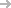 Dz.U.2018.143 t.j. Substancje chemiczne i ich mieszaniny. Dz.U.2017.1773 t.j. Ubezpieczenie społeczne z tytułu wypadków przy pracy i chorób zawodowych. Dz.U.2017.1773 t.j. Ubezpieczenie społeczne z tytułu wypadków przy pracy i chorób zawodowych. Dz.U.2017.1348 t.j. Najwyższe dopuszczalne stężenia i natężenia czynników szkodliwych dla zdrowia w środowisku pracy. Dz.U.2017.1261 t.j. Państwowa Inspekcja Sanitarna. Dz.U.2017.786 t.j. Państwowa Inspekcja Pracy. Dz.U.2017.736 t.j. Ochrona przeciwpożarowa. Dz.U.2017.736 t.j. Ochrona przeciwpożarowa. Dz.U.2017.736 t.j. Ochrona przeciwpożarowa. Dz.U.2016.2067 t.j. Przeprowadzanie badań lekarskich pracowników, zakres profilaktycznej opieki zdrowotnej nad pracownikami oraz orzeczenia lekarskie wydawane do celów przewidzianych w Kodeksie pracy. Dz.U.2016.1117 t.j. Substancje chemiczne, ich mieszaniny, czynniki lub procesy technologiczne o działaniu rakotwórczym lub mutagennym w środowisku pracy. Dz.U.2015.1422 t.j. Warunki techniczne, jakim powinny odpowiadać budynki i ich usytuowanie. Dz.U.2015.1412 Państwowa Inspekcja Sanitarna. Dz.U.2015.1412 t.j. Państwowa Inspekcja Sanitarna. Dz.U.2015.1203 Substancje chemiczne i ich mieszaniny. Dz.U.2014.1853 t.j. Warunki techniczne, jakim powinny odpowiadać bazy i stacje paliw płynnych, rurociągi przesyłowe dalekosiężne służące do transportu ropy naftowej i produktów naftowych i ich usytuowanie. Dz.U.2013.1367 t.j. Choroby zawodowe. Dz.U.2013.492 Bezpieczeństwo i higiena pracy przy urządzeniach energetycznych. Dz.U.2011.33.166 Badania i pomiary czynników szkodliwych dla zdrowia w środowisku pracy. Dz.U.2009.105.870 Ustalanie okoliczności i przyczyn wypadków przy pracy. Dz.U.2009.14.80 Statystyczna karta wypadku przy pracy. Dz.U.2008.199.1228 Zasadnicze wymagania dla maszyn. Dz.U.2005.157.1318 Bezpieczeństwo i higiena pracy przy pracach związanych z narażeniem na hałas lub drgania mechaniczne. Dz.U.2004.227.2298 Wzór protokołu ustalenia okoliczności i przyczyn wypadku przy pracy. Dz.U.2004.180.1860 Szkolenie w dziedzinie bezpieczeństwa i higieny pracy. Dz.U.2003.169.1650 t.j. Ogólne przepisy bezpieczeństwa i higieny pracy. Dz.U.2002.191.1596 Minimalne wymagania dotyczące bezpieczeństwa i higieny pracy w zakresie użytkowania maszyn przez pracowników podczas pracy. Dz.U.2000.26.313 Bezpieczeństwo i higiena pracy przy ręcznych pracach transportowych oraz innych pracach związanych z wysiłkiem fizycznym. Dz.U.1998.148.973 Bezpieczeństwo i higiena pracy na stanowiskach wyposażonych w monitory ekranowe. Dz.U.1997.109.704 Służba bezpieczeństwa i higieny pracy. 